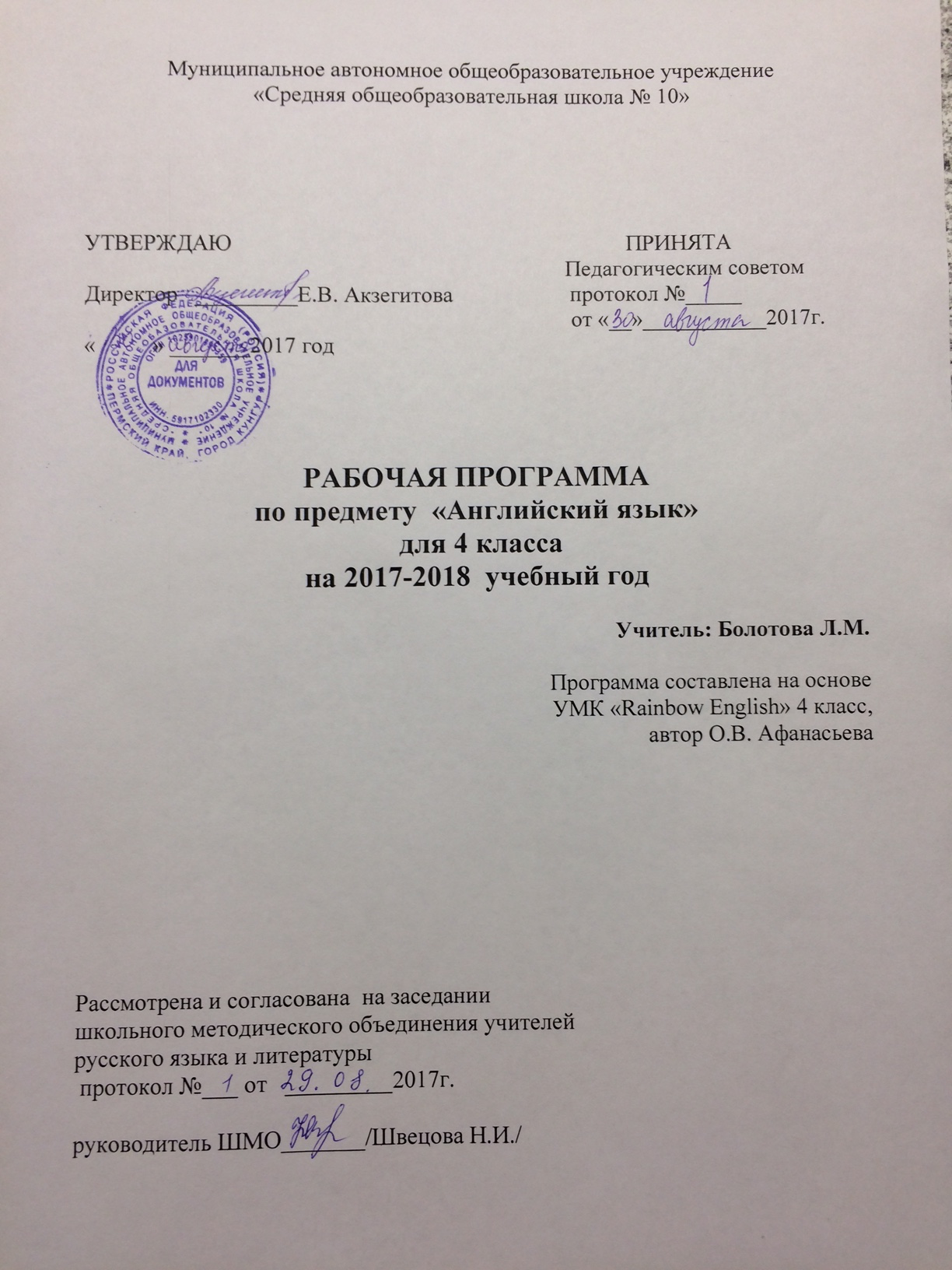 Раздел I. Пояснительная запискаЦели и задачи обучения     Интегративной целью обучения английскому языку в учебных комплексах серии “Rainbow English” является формирование элементарной коммуникативной компетенции в совокупности пяти ее составляющих: речевой, языковой, социокультурной, учебно-познавательной и компенсаторной  компетенций. Элементарная коммуникативная компетенция понимается как способность и готовность младшего школьника осуществлять межличностное и межкультурное общение с носителями изучаемого иностранного языка в соответствующих его жизненному опыту ситуациях. Элементарное общение на английском языке в начальной школе возможно при условии достижения учащимися достаточного уровня владения: речевой компетенцией — готовностью и способностью осуществлять элементарное межкультурное общение в четырех видах речевой деятельности (аудировании, говорении, чтении и письме);  языковой компетенцией — готовностью и способностью применять языковые знания (фонетические, орфографические, лексические, грамматические) и навыки оперирования ими для выражения коммуникативного намерения в соответствии с темами, сферами и ситуациями общения, представленными в Примерной программе по иностранному языку для начальной школы; социокультурной компетенцией — готовностью и способностью учащихся строить свое межкультурное общение на основе знаний культуры народа страны/стран изучаемого языка, его традиций, менталитета, обычаев в рамках тем, сфер и ситуаций общения, отвечающих опыту, интересам учащихся начальной школы; компенсаторной компетенцией — готовностью и способностью выходить из затруднительного положения в процессе межкультурного общения, связанного с дефицитом языковых средств; учебно-познавательной компетенцией — готовностью и способностью осуществлять самостоятельное изучение иностранных языков, в том числе с использованием современных информационных технологий, владением элементарными универсальными учебными умениями.Коммуникативная цель. Коммуникативная цель является ведущей на уроках английского языка на основе учебно-методических комплексов серии “Rainbow English”. Однако в процессе ее реализации осуществляется воспитание, общее и филологическое образование и личностное развитие школьников.Воспитательная цель. В процессе соизучения языков и культур, общепринятых человеческих и базовых национальных ценностей, представленных в содержании учебников, осуществляется духовно-нравственное воспитание младших школьников, предусматривающее принятие ими моральных норм и нравственных установок. Благодаря совместной деятельности, межличностному общению формируется эмоционально-оценочное отношение к миру, развивается культура общения.Образовательная цель. Использование иностранного языка как средства получения информации способствует расширению общего кругозора младших школьников, достижению образовательной цели. Наряду с общим образованием (приобретением знаний об окружающей их действительности посредством иностранного языка) младшие школьники расширяют свой филологический кругозор, знакомятся с новыми лингвистическими явлениями и понятиями.Развивающая цель. Процесс изучения английского языка организован таким образом, что он способствует развитию интеллектуальных и познавательных способностей младших школьников, которые учатся воспринимать, запоминать, осмысливать новую информацию. В процессе участия в  смоделированных ситуациях общения, ролевых играх у младших школьников развиваются речевые способности, личностные качества, а также  творческое мышление и воображение.Нормативные  правовые документы, на основании которых разработана рабочая программа:Федеральный закон от 29.12.2012 года № 273-ФЗ «Об образовании в Российской  Федерации»;Приказ Минобрнауки РФ от 06.10.2009 г. № 373 «Об утверждении и введении в действие федерального образовательного стандарта начального общего образования»; Приказ от 26.11.2010 г. № 1241 «О внесении изменений в ФГОС НОО, утвержденный приказом Минобрнауки РФ от 06.10.2009 г. № 373»;Приказ от 22.09.2011 г. № 2357 «О внесении изменений в ФГОС НОО, утвержденный приказом Минобрнауки РФ от 06.10.2009 г. № 373»;Федеральный перечень учебников, рекомендованных Министерством образования Российской Федерации к использованию в образовательном процессе в общеобразовательных учреждениях на 2013 – 2014 уч. г.;СанПиН 2.4.2.2821-10 "Санитарно-эпидемиологические требования к условиям и организации обучения в общеобразовательных учреждениях".Раздел II. Общая характеристика учебного предмета     Изучение иностранного языка в общеобразовательных учреждениях начинается со 2 класса. Учащиеся данного возраста характеризуются большой восприимчивостью к изучению языков, что позволяет им овладевать основами общения на новом для них языке с меньшими затратами времени и усилий по сравнению с учащимися других возрастных групп.     Раннее начало обучения иностранному языку позволяет положительно использовать благоприятные возрастные особенности детей. В возрасте 7—9 лет у учащихся активно развивается словесно-логическое мышление, память, произвольное внимание, происходит формирование устойчивой системы учебно-познавательных и социальных мотивов, личностного смысла учения. Этот возрастной период характеризуется появлением достаточно  осознанной системы представлений о себе, об окружающем мире, о нравственно-этических нормах, на основе которых строятся взаимоотношения со сверстниками и взрослыми.     Сама специфика предмета «Иностранный язык»: его деятельностный характер, коммуникативная направленность, тесная взаимосвязь со многими предметными областями — открывает огромные возможности для создания условий для нравственного и интеллектуального развития языковой личности младшего школьника, готового и способного к межкультурному общению на иностранном языке. Раннее изучение иностранного языка также способствует осознанию учащимися своей принадлежности как к определенному лингвоэтносу, так и к международному сообществу. Школьники учатся общаться в условиях диалога и полилога культур, толерантно воспринимать проявления иной культуры.     В то же время обучение английскому языку в начальной школе по УМК “Rainbow English” закладывает основу для последующего формирования универсальных учебных действий. Учащимися впервые осознаются суть, смысл и ценность учебной деятельности. Младшие школьники учатся овладевать знаниями, самостоятельно работать над языком, что является основой для последующего саморазвития и самосовершенствования и эффективности процесса школьного иноязычного образования.Формы организации образовательного процесса:комбинированный урок, повторительно-обобщающий урок, урок контроля и коррекции знаний, урок комплексного применения знаний.Технологии обучения:технологии, основанные на активизации и интенсификации деятельности обучающихся:игровые технологии, мультимедийные технологии, здоровьесберегающие технологии (динамические паузы, физкультминутки, чередование различных видов деятельности учащихся на уроке с целью снятия напряжения и усталости),информационно-коммуникационные технологии, работа в парах / группах,технология личностно-ориентированного обучения,проектная технология  (выполнение учащимися творческих проектов).Контроль и оценка деятельности учащихся       В УМК "Rainbow English" для 4 кл. материал поделен на 7 разделов, каждый из которых рассчитан на 8 занятий. В целях оценки достижений учащихся в области лексики и грамматики по определенным темам в 4 кл. предусмотрены проверочные работы, которые проводятся в конце изучения каждого из 7 разделов. Предлагаемый формат самостоятельных заданий и процедура их выполнения знакомы и понятны детям. Принимая во внимание возраст учащихся и ограниченный запас лексики на английском языке, формулировки заданий даны на русском языке и каждое задание содержит образец (пример) выполнения. Для самопроверки языковых умений и навыков учащихся  используются задания с выбором ответа, на завершение/окончание, на трансформацию, на восстановление пропущенных слов в связном тексте. После каждого задания указано максимальное количество баллов, которые можно набрать, выполнив задание правильно (Score ___/ 6). В конце работы дана таблица, в которой соотнесено количество баллов, набранных за выполнение всех заданий, и получаемая оценка (Very good! Good! OK! Try again!).       Проверка коммуникативных умений в аудировании и чтении осуществляется с помощью заданий на выбор ответа. Использование заданий, не требующих развернутого ответа, снимает дополнительные трудности, связанные с правильным лексико-грамматическим оформлением высказывания младшими школьниками, экономит время выполнения работы. Для проверки умений в письменной речи учащимся предлагается: написать письмо – ответ другу по переписке, рассказав о себе; заполнить анкету для занятий в кружке любителей английского языка и др. Чтобы оценить умения учащихся в устной речи, им предлагается высказаться в связи с заданной ситуацией общения, которая знакома детям, а также побеседовать с партнером (или учителем), разыграв диалог этикетного характера или проведя диалог-расспрос в соответствии с заданной ситуацией.     Контроль и оценка знаний учащихся в четырех видах речевой деятельности (аудировании, говорении, чтении, письме) проводится в конце каждой четверти. Общая отметка за выполнение проверочной работы складывается из четырех отметок за выполнение отдельных заданий (заданий на аудирование, чтение, письмо и говорение) и является их средним арифметическим, округляемым по общим правилам.     Различают следующие виды контроля: предварительный, текущий, промежуточный и итоговый.Текущий контроль позволяет видеть процесс становления умений и навыков, заменять отдельные приемы работы, вовремя менять виды работы, их последовательность в зависимости от особенностей той или иной группы обучаемых. В процессе текущего контроля используются обычные упражнения, характерные для формирования умений и навыков пользования языковым материалом, и речевые упражнения.Промежуточный контроль проводится после цепочки занятий, посвященных какой-либо теме или блоку, являясь подведением итогов приращения в области речевых умений. Формами промежуточного контроля являются тесты и контрольные работы, тематические сообщения, тематические диалоги и полилоги, проекты, соответствующие этапу обучения.Итоговый контроль призван выявить конечный уровень обученности за весь курс, и выполняет оценочную функцию. Цель итогового контроля – определение способности обучаемых к использованию иностранного языка в практической деятельности. При контроле  коммуникативных  умений (говорении, письмо) проверяются либо с помощью тестов со свободно конструируемым ответом и последующим сравнением этого ответа с эталоном, либо с помощью тестовых заданий.     Формы контроля: лексико-грамматические тесты, письменные контрольные работы, проектные работы, устный опрос, зачет.Раздел III. Место  предмета в учебном плане     Иностранный язык (в том числе английский) входит в общеобразовательную область «Филология». В начальной школе  английский  язык относится к числу обязательных базовых общеобразовательных учебных предметов, т. е. является инвариантным предметом, обязательным для изучения в начальной школе. Учебный план для образовательных учреждений Российской Федерации отводит 68 часов для обязательного изучения иностранного языка (по 2 часа в неделю) в 4 классе. Срок реализации данной рабочей программы 2014 – 2015 учебный год.Раздел IV. Описание ценностных ориентиров содержания учебного предмета     При изучении иностранного языка в начальной школе стимулируется общее речевое развитие младших школьников, развивается их коммуникативная культура, формируются ценностные ориентиры и закладываются основы нравственного поведения в процессе общения на уроке, чтения и обсуждения текстов соответствующего содержания, происходит знакомство с образцами детского зарубежного фольклора, вырабатывается дружелюбное отношение и толерантность к представителям других стран и их культуре. Содержательными линиями курса иностранного языка являются: основные виды речевой деятельности, включая аудирование, говорение, чтение, письмо и соответствующие им коммуникативные умения; языковые навыки использования лексических, грамматических, фонетических и орфографических средств языка; социокультурная осведомленность и умения межкультурного общения; универсальные познавательные действия и специальные учебные умения.1.Речевая компетенцияПредметное содержание устной и письменной речи      Предметное содержание речи учащихся в её устной и письменной разрабатывается в соответствии с учебными,образовательными, воспитательными и развивающими целями учебно-воспитательного процесса для младших школьников, отвечает их возрастным особенностям, познавательным интересам и возможностям, а также требованиям ФГОС начального школьного образования. Предметное содержание устной и письменной речи учитывает интересы младших школьников, их возрастные особенности и включает в себя следующие темы:Знакомство. Знакомство с одноклассниками, сказочными персонажами. Расспросы об имени, фамилии, возрасте людей, их роде деятельности. Основные элементы речевого этикета.Я и моя семья. Члены семьи, родственники, их возраст,профессии, занятия, домашние любимцы. Распорядок дня членов семьи, домашние обязанности, семейные праздники, подарки.Мир вокруг нас. Природа. Времена года. Цветовые характеристики. Размер и местоположение предметов в пространстве. Время. Количество. Природа. Погода зимой, весной, осенью, летом. Дикие животные. Домашние животные. Животные на ферме.Мир моих увлечений. Досуг. Мои друзья. Любимые занятия. Мои любимые сказки. Занятия с домашними питомцами. Походы в кино, любимые программы по телевизору. Любимое время года. Любимые персонажи книг. Времяпрепровождение после занятий. Любимые виды спорта.Городские здания, дом, жилище. Мой дом (квартира, комната). Предметы мебели. Обстановка. Размеры жилища. Типичное жилище англичан. Английский сад. Местоположение строений и зданий в городе.Школа, каникулы. Школьный день, друзья в школе. Предметы школьного обихода. Распорядок дня школьника. Классная комната. Учебная работа в школе. Школьный год. Начальная школа в Англии. Школьные каникулы в России. Планы на летние каникулы. Типичное времяпрепровождение во время каникул.Путешествия. Путешествия поездом, самолетом, автобусом. Выезд за город. Путешествия к морю, в другие города. Планирование поездок. Гостиницы.Человек и его мир. Личностные качества и состояние человека. Возраст и физические характеристики человека. Профессиональная деятельность людей. Повседневные занятия.Здоровье и еда. Самочувствие человека. Еда. Овощи и фрукты. Семейные трапезы. Любимая еда. Английские названия трапез. Меню и выбор блюд. Посещение кафе. Праздничный стол. Поход в магазин, покупки.Страны и города, континенты. Страны изучаемого языка. Родная страна. Континенты. Отдельные сведения о культуре и истории стран изучаемого языка. Города Великобритании. Столица. Сведения о некоторых регионах страны (Озерный край, Шотландия). Названия некоторых европейских стран, языков, их флаги и символы, отдельные достопримечательности. Россия. Москва. Родной город. Отдельные достопримечательности столицы. Символы страны.Коммуникативные умения по видам речевой деятельности      ГоворениеВыпускник научится:участвовать в элементарных диалогах (этикетном, диалоге-расспросе, диалоге-побуждении), соблюдая нормы речевого этикета, принятые в англоязычных странах;составлять небольшое описание предмета, картинки, персонажа;рассказывать о себе, своей семье, друге;кратко излагать содержание прочитанного текста.     АудированиеВыпускник научится:понимать на слух речь учителя и одноклассников при непосредственном общении и вербально / невербально реагировать на услышанное;понимать основное содержание небольших сообщений, рассказов, сказок в аудиозаписи, построенных в основном на знакомом языковом материале;использовать зрительные опоры при восприятии на слух текстов, содержащих незнакомые слова.     ЧтениеВыпускник научится:соотносить графический образ английского слова с его звуковым образом;читать вслух небольшой текст, построенный на изученном языковом материале, соблюдая правила произношения и соответствующую интонацию;читать про себя и понимать содержание небольшого текста, построенного в основном на изученном языковом материале;находить в тексте необходимую информацию в процессе чтения. Письмо и письменная речьВыпускник научится:выписывать из теста слова, словосочетания и предложения;в письменной форме кратко отвечать на вопросы к тексту;писать поздравительную открытку (с опорой на образец);писать по образцу краткое письмо зарубежному другу  (с опорой на образец).2. Социокультурная компетенция    Выпускники начальной школы знакомятся с названиями стран изучаемого языка, приобретают элементарные страноведческие знания о них, получают представление о реалиях и культуре носителей изучаемого языка. Также учащиеся овладевают элементарными нормами речевого этикета, распространенного в англоязычных странах, учатся опираться на эти нормы в различных ситуациях межличностного и межкультурного общения. Младшие школьники учатся представлять свою культуру посредством изучаемого иностранного языка.3. Учебно-познавательная компетенцияРезультатами овладения учебно-познавательной компетенцией является формирование следующих специальных учебных умений:пользоваться двуязычным словарем учебника (в том числе транскрипцией);пользоваться справочными материалами, представленными в виде таблиц, схем и правил;вести словарь для записи новых слов;систематизировать слова по тематическому принципу;находить расхождения и сходства между родным и изучаемым языком на уровне отдельных грамматических явлений (например, употребление артиклей, структура предложения и т. д.);извлекать нужную информацию из текста на основе имеющейся коммуникативной задачи.4. Языковая компетенцияГрафика, каллиграфия, орфографияВыпускник начальной школы научится:воспроизводить графически и каллиграфически корректно все буквы английского алфавита (полупечатное написание букв, буквосочетаний, слов); устанавливать звуко-буквенные соответствия;пользоваться английским алфавитом, знать последовательность букв в нем;списывать текст;отличать буквы от знаков транскрипции; вычленять значок апострофа;сравнивать и анализировать буквосочетания английского языка;группировать слова в соответствии с изученными правилами чтения;оформлять орфографически наиболее употребительные слова (активный словарь).Фонетическая сторона речиВыпускник научится:различать на слух и адекватно произносить все звуки английского языка, соблюдая нормы произношения звуков (долгота и краткость гласных, отсутствие оглушения звонких согласных в конце слова, отсутствие смягчения согласных перед гласными);находить в тексте слова с заданным звуком;вычленять дифтонги;соблюдать правильное ударение в изолированном слове, фразе, не ставить ударение на служебных словах (артиклях, предлогах, союзах);соблюдать основные ритмико-интонационные особенности предложений (повествовательное, побудительное, общий и специальные вопросы);членить предложения на смысловые группы и интонационно оформлять их;различать коммуникативные типы предложений по интонации;соотносить изучаемые слова с их транскрипционным изображением.Лексическая сторона речиВыпускник научится:узнавать в письменном и устном тексте, воспроизводить и употреблять в речи лексические единицы (приблизительно в объеме 500 единиц), обслуживающие ситуации общения в пределах тематики начальной школы, в соответствии с коммуникативной задачей;использовать в речи простейшие устойчивые словосочетания, речевые клише, оценочную лексику в соответствии с коммуникативной задачей;использовать в речи элементы речевого этикета, отражающие культуру страны изучаемого языка;узнавать простые словообразовательные деривационные элементы (суффиксы: -er, -teen, -y, -ty, -th, -ful, префиксы –un);узнавать сложные слова, определять значение незнакомых сложных слов по значению составляющих их основ (bedroom, apple tree etc);узнавать конверсивы, выводить их значение (chocolate — chocolate cake, water — to water);опираться на языковую догадку в процессе чтения и аудирования.Грамматическая сторона речиВыпускник научится:использовать в речи основные коммуникативные типы предложений (повествовательное, побудительное, вопросительное), соблюдая правильный порядок слов;оперировать вопросительными словами (who, what, when, where, why, how) в продуктивных видах речевой деятельности (говорении и письме);оперировать в речи отрицательными предложениями;формулировать простые (нераспространенные и распространенные) предложения, предложения с однородными членами, сложноподчиненные предложения;оперировать в речи сказуемыми разного типа — а) простым глагольным (He reads); б) составным именным (He is a pupil. He is ten.); составным глагольным (I can swim. I like to swim.);оперировать в речи безличными предложениями (It is spring.);образовывать формы единственного и множественного числа существительных, включая случаи man — men, woman — women, mouse — mice, fish — fish, deer — deer, sheep — sheep, goose — geese;использовать в речи притяжательный падеж имен существительных;использовать прилагательные в положительной, сравнительной и превосходной степенях сравнения, включая и супплетивные формы (good — better — best; bad — worse — worst);выражать коммуникативные намерения с использованием грамматических форм present simple, future simple, past simple (включая правильные и неправильные глаголы), оборота to be going to, конструкции there is/there are, конструкции I’d like to... , модальных глаголов can и must;использовать вспомогательные глаголы to be и to do для построения необходимых вопросительных, отрицательных конструкций;оперировать в речи наречиями времени (always, often, sometimes, never, usually, yesterday, tomorrow), степени и образа действия (very, well, badly, much, little);использовать наиболее употребительные предлоги для обозначения временных и пространственных соответствий (by, on, in, at, behind, in front of, with, from, of, into);использовать в речи личные, указательные, притяжательные и некоторые неопределенные местоимения.5. Специальные учебные умения (СУУ)Младшие школьники овладевают следующими специальными (предметными) учебными умениями и навыками:• пользоваться двуязычным словарем учебника (в том числе транскрипцией), компьютерным словарём и экранным переводом отдельных слов;• пользоваться справочным материалом, представленным в виде таблиц, схем, правил;• пользоваться языковой догадкой, например при опознавании интернациализмов;•  делать обобщения на основе структурно-функциональных схем простого предложения;• опознавать грамматические явления, отсутствующие в родном языке, например артикли.Раздел V. Личностные, метапредметные и предметные результатыЛичностные результаты           В результате изучения английского языка в начальной школе у учащихся будут сформированы первоначальные представления о роли и значимости английского языка в жизни современного человека и его важности для современного поликультурного мира. Школьники приобретают начальный опыт использования иностранного языка как средства межкультурного общения, как нового инструмента познания мира и культуры других народов, осознают личностный смысл овладения иностранным языком. Содержание учебно-методических комплексов “Rainbow English” позволяет заложить основы коммуникативной культуры у младших школьников. Они учатся самостоятельно ставить и решать личностно-значимые коммуникативные задачи, при этом адекватно используя имеющиеся речевые и неречевые средства, соблюдая речевой этикет. Содержание обучения представлено в учебно-методических комплексах занимательно и наглядно, с учетом возрастных особенностей младших школьников. Работа по УМК данной серии будет способствовать дальнейшему формированию у учащихся интереса к английскому языку, к истории и культуре страны изучаемого языка. Это будет способствовать развитию познавательных мотивов, поможет усилить желание изучать иностранный язык в будущем.Метапредметные результаты       Деятельностный характер освоения содержания учебно-методических комплектов серии “Rainbow English” способствует достижению метапредметных результатов, то есть формированию универсальных учебных действий. Разделы учебников «Учимся самостоятельно» развивают умение учиться, приучают самостоятельно ставить учебные задачи, планировать свою деятельность, осуществлять рефлексию при сравнении планируемого и полученного результатов. Способы презентации нового языкового материала показывают учащимся, каким образом необходимо структурировать новые знания, анализировать объекты с целью выделения существенных признаков и синтезировать информацию, самостоятельно выстраивая целое на основе имеющихся компонентов. Однако наибольшее внимание в данных учебно-методических комплектах уделяется развитию коммуникативных универсальных учебных действий, а именно: формированию умения с достаточной полнотой и точностью выражать свои мысли в соответствии с задачами и условиями коммуникации, овладению монологической и диалогической формами речи, инициативному сотрудничеству речевых партнеров при сборе и обсуждении информации, управлению своим речевым поведением.Предметные результаты В сфере коммуникативной компетенции: языковые представления и навыки (фонетические, орфографические, лексические и грамматические); говорение (элементарный диалог этикетного характера, диалог в доступных ребёнку типичных ситуациях, диалог с вопросамии побуждением к действию, монологические высказывания с описаниями себя, семьи и других людей, предметов, картинок и персонажей); аудирование (понимание на слух речи учителя и других учащихся, восприятие основного содержания несложных аудиотекстов и видеофрагментов на знакомом учащимся языковом материале);чтение (воспринимать с пониманием тексты ограниченного объёма, соответствующие изученному тематическому материалуинтересам учащихся с соблюдением правил чтения и осмысленного интонирования); письмо (техника написания букв и соблюдение орфографических правил, опора на образец, письменное заполнение пропусков и форм, подписи под предметами и явлениями, поздравительные открытки, личное письмо ограниченного объёма);   социокультурная осведомлённость (англоговорящие страны, литературные персонажи, сказки народов мира, детский фольклор, песни, нормы поведения, правила вежливости и речевой этикет). В познавательной сфере:умение действовать по образцу при выполнении упражнений и построении самостоятельных письменных и устных высказываний;умение работать с текстом с опорой на приобретенные умения (например, прогнозировать содержание текста по заголовку, составлять план текста, выделять основную информацию).В ценностно-ориентационной сфере:представление о языке как средстве выражения чувств, эмоций, суждений, основе культуры мышления;приобщение к национальным ценностям, ценностям мировой культуры, ценностям других народов.В эстетической сфере:овладение элементарными средствами выражения чувств, эмоций и отношений на иностранном языке;развитие чувства прекрасного, ощущения красоты в процессе знакомства с плодами культуры родной страны и страны изучаемого языка.В трудовой сфере:умение ставить цели и планировать свой учебный труд.       Представляя в обобщенном виде планируемые результаты обучения английскому языку по учебно-методическим комплексам серии  “Rainbow English” для начальной школы, отметим, что согласно требованиям Примерной программы по иностранному языку для начального общего образования у обучающихся:сформируется элементарная иноязычная коммуникативная компетенция и общее представление о строе изучаемого языка и его некоторых отличиях от родного языка;расширится лингвистический кругозор;будут заложены основы коммуникативной культуры;сформируются положительная мотивация и устойчивый учебно-познавательный интерес к предмету «Иностранный язык»;а также необходимые универсальные учебные действия и специальные учебные умения, что заложит основу успешной учебной деятельности по овладению иностранным языком на следующей ступени образования.Раздел VI.  Содержание учебного предметаУчебно-тематический планСодержание программы 4 классаРаздел VII. Календарно-тематическое планированиеI четверть (9 недель – 18 уроков)                                    Раздел 1 "Meet John Barker and His Family”(«Познакомьтесь с мистером Баркером и его семьей» (10 уроков)                                                                       Раздел 2 “My Day” («Мой день») (10 уроков:                                                                                                                                   9 уроков – I четверть, 1 урок – II четверть)II четверть (7 недель – 14 уроков)                                                                              Раздел 2 “My Day” («Мой день») (1 урок)                                                                                Раздел 3 “At Home” («Дома») (10 уроков)                                                                          Раздел 4 “I go to school” («Я хожу в школу») (9 уроков: 3 урока – II четверть,                                                                                                                                                                          6 уроков – III четверть)III четверть (10 недель – 30 уроков)                                                                       Раздел 4 “I go to school” («Я хожу в школу») (6 уроков)                                                                    Раздел 5 “I Like Food” («Я люблю покушать») (9 уроков)                                                                             Раздел 6 “The Weather We Have” («Погода») (10 уроков: 5 уроков – III четверть;                                                                                                                                                                              5 уроков  - IV четверть)IV четверть (8 недель – 16 уроков)                                                                               Раздел 6 “The Weather We Have” («Погода») (5 уроков)                                                                     Раздел 7 “At the Weekend” («На выходных») (11 уроков)Раздел VIII. Материально-техническое обеспечение образовательного процессаДля проведения уроков английского языка в 4 классе в рамках ФГОС создана следующая материально-техническая база:1. Учебно-методические комплекты (УМК) по английскому языку для 4 класса2. Алфавит (настенная таблица)3. Транскрипционные знаки (карточки) 4. Грамматические таблицы к основным разделам грамматического материала, содержащегося в стандарте начального образования по иностранному языку5. Наборы тематических картинок в соответствии с тематикой, определенной в стандарте начального образования по иностранному языку6. Географическая карты стран изучаемого языка (Великобритании, США)7. Настенная доска с набором приспособлений для крепления картинок8. Аудиозаписи к УМК,  используемым  для изучения иностранного языка9. Мультимедийный проектор 10. Интерактивная доска11. Компьютер                                                                                        Информационные источники1.  Копылова В.В. Федеральный государственный образовательный стандарт начального общего образования: назначение, структура,       требования //Иностранные  языки в школе. 2010. -№5. – С.2-6.2. Примерные программы по учебным предметам. Начальная школа. Часть 2. Иностранные языки» (серия «Стандарты второго поколения»).     – Москва: «Просвещение», 2010 3.  Рабочие программы. Английский язык. 2-9 классы: учебно-методическое пособие / сост. Е. Ю. Шмакова. – М.: Дрофа, 2013.4. Планируемые результаты начального общего образования / Л. Л. Алексеева, С. В. Анащенкова, М. З. Биболетова и др.; под ред. Г. С.     Ковалевой, О. Б. Логиновой. — М.: Просвещение, 2009. — (Стандарты второго поколения).Компонеты УМК и дополнительные учебные пособия1. Афанасьева О. В., Михеева И. В. Английский язык. 4 кл. В 2 ч. Ч.1: учебник. – М. : Дрофа, 2014.2. Афанасьева О. В., Михеева И. В. Английский язык. 4 кл. В 2 ч. Ч.2: учебник. – М. : Дрофа, 2014.3. Афанасьева О. В., Михеева И. В. Английский язык. 4 кл.: рабочая тетрадь. – М. : Дрофа, 2014.4. Афанасьева О. В., Михеева И. В. Английский язык. 4 кл.: аудиоприложение MP3 к учебнику и рабочей тетради. – М. : Дрофа, 2012.5.Английский язык: сборник лексико-грамматических упражнений. 4 класс / Сост. Т. С. Макарова. – М.: ВАКО, 2014.6. Воронова Е. Г. Английский язык. 4 класс. Тесты. Дидактические материалы к УМК М. З. Биболетовой и др. “Enjoy English”. – М.: Айрис-    пресс, 2009.7. Английский язык. 4 класс: промежуточная и итоговая аттестация / авт – сост. О. А. Могутова, И. И. Беловодская. – Волгоград: Учитель,     2014.8. Троицкая О. В. Английский язык. Тематические тестовые задания в формате экзамена. 4 класс. – Москва: АСТ, 2013.№ п/пРазделКол-вочасовиз них из них из них Планируемые результаты (личностные, предметные  и метапредметные)№ п/пРазделКол-вочасовпроектныеработы лексико-грамматические тестыконтрольныеработыПланируемые результаты (личностные, предметные  и метапредметные)1Познакомьтесь с мистером Баркером и его семьей91-1 Личностные результаты:1..Принятие и освоение социальной роли обуч-ся, разв-е мотивов учебной деят-ти и формир-е личност. смысла учения.2. Формир-е целост. взгляда на мир в его органичном единстве и разнообразии народов и культур.3. Развитие навыков сотруднич-ва со взрослыми и сверстниками в разных ситуациях, умений не создавать конфликтов и находить выходы из спорных ситуаций.  4. Умение устанавливать доброжелательные отношения с одноклассниками.5. Развитие нравственно – этического оценивания усваиваемого материала. 6. Самоопределение. Ориентация на понимание причин успеха и неудачи в учебной деятельности.7. Интерес к способам решения новой задачи.Предметные результаты:1. Ознакомл-е с новыми словами по темам «Семья», «Свободное время», с наречиями частотности2.Развитие грамматических навыков (специальный вопрос в Present Simple;притяжательный падеж существительных)3. Развитие произносит., аудитивн. и орфографич. навыков4. Обучение монолог. речи (составление рассказа на основе прочитанного,  с опорой на словосочетания, составление собственного сообщения о себе, о своих преференциях, обычных занятиях (с опорой)5. Обучение диалогич. речи (диалоги этикетного характера, диалог-расспрос по темам «Что и как делают люди», «Семья»)6. Совершенств-е навыков техники чт-я вслух и про себя7. Развитие навыков изучающ. чт-я и выполн-е вопросно-ответной работы по тексту8. Обучение выполн-ю проектных заданийМетапредметные результаты:1. Овлад-е способ-тью понимать и сохранять цели и задачи учебной деят-ти, поиска средств ее осуществл-я2. Формир-е умения планировать и оценивать учебные действия в соотв-и с поставлен. задачей и определять наиболее эффектив. способы достиж-я результата3. Активное использов-е речевых средств для решения коммуникатив.  задач4. Овлад-е навыками постр-я речев. высказ-я в соотв-и с задачами коммуникации в устной форме5. Готовность слушать собеседника и вести диалог6. Умение договарив-ся о распред-и функций и ролей в совмест. деят-ти7. Освоение способов решения заданий  творч. хар-ра8. Умение использовать учебно-справочный материал в виде словарей, таблиц и схем для выполнения заданий разного типа.9. Умение осуществлять самооценку выполненных учебных заданий и подводить итоги усвоенным знаниям на основе заданий для самоконтроля.2Мой день10111Личностные результаты:1. Формир-е целост. взгляда на мир в его органичном единстве и разнообразии народов и культур.2. Формир-е чувства гордости за свою Родину, осознание своей этнической и национ. принадл-ти3. Формир-е уважит. отношения к истории и культуре других народов4. Овладение навыками адаптации в динамично развивающемся и меняющемся мире5. Развитие навыков сотруднич-ва со взрослыми и сверстниками в разных ситуациях, умений не создавать конфликтов и находить выходы из спорных ситуаций.  6. Развитие самост-ти и личной ответст-ти за свои поступки на основе представл-й о нравств. нормах7. Формирование мотива, реализующего потребность в социально значимой деятельности.8. Умение устанавливать доброжелательные отношения с одноклассниками, развитие готовности к сотрудничеству. 9. Развитие нравственно – этического оценивания усваиваемого материала. 10. Самоопределение. Ориентация на понимание причин успеха и неудачи в учебной деятельности.11. Интерес к способам решения новой задачи.Предметные результаты:1. Ознакомл-е с новыми словами по теме «Распорядок дня».2. Развитие грамматических навыков (утвердит., отрицат., вопросит. предл-е в Present Progressive), сорешенств-е грамматич. навыков (Present Simple)3. Развитие произносит., аудитивн. и орфографич. навыков4. Совершенств-е навыков техники чт-я вслух и про себя5. Развитие навыков изучающ. чт-я и выполн-е вопросно-ответной работы по тексту6. Обучение монолог. речи (описание картинок; рассказ о своем рабочем дне, о том, что делают в данный момент члены семьи, различные люди (с опорой); высказывание о выходных днях определенных людей (с опорой на зрительный ряд)7. Обучение диалогич. речи (диалог-расспрос о выходных днях, о событиях на картинке8. Обучение выполн-ю проектных заданийМетапредметные результаты:1. Овлад-е способ-тью понимать и сохранять цели и задачи учебной деят-ти, поиска средств ее осуществл-я2. Формир-е умения планировать и оценивать учебные действия в соотв-и с поставлен. задачей и определять наиболее эффектив. способы достиж-я результата3. Активное использов-е речевых средств для решения коммуникатив. задач4. Овлад-е навыками постр-я речев. высказ-я в соотв-и с задачами коммуникации в устной форме5. Готовность слушать собеседника и вести диалог6. Умение выполнять задания по усвоенному образцу, включая составление собственных диалогических и монологических высказываний по изученной тематике.7. Социокультурная осведомленность (типичное жилище англичан; излюбленные места отдыха англичан – Озерный край)8. Овладение логическими действиями сравнения, анализа, синтеза, обобщения, классификации по родовидовым признакам, установления аналогий и причинно-следственных связей, построения рассуждений, отнесения к известным понятиям.9. Умение договарив-ся о распред-и функций и ролей в совмест. деят-ти10. Освоение способов решения заданий  творч. хар-ра11. Умение использовать учебно-справочный материал в виде словарей, таблиц и схем для выполнения заданий разного типа.12. Умение осуществлять самооценку выполненных учебных заданий и подводить итоги усвоенным знаниям на основе заданий для самоконтроля.3Дома10111Личностные результаты:1. Разв-е мотивов учебной деят-ти и формир-е личност. смысла учения.2. Развитие самост-ти и личной ответст-ти за свои поступки на основе представл-й о нравств. нормах3. Формир-е мотивации к бережному отношению к материальным и духовным ценностям.4. Формир-е эстетич. потребностей, ценностей и чувств5. Формир-е мотивации к более подробному изуч-ю предмета6. Формирование ценностных ориентиров и смыслов учебной деятельности на основе развития познавательных интересов7.Формирование мотива, реализующего потребность в социально значимой и социально оцениваем деят-ти8. Формир-е установок на уважит. отношение к иному мнению, к истории и культуре других народов9. Развитие нравственно – этического оценивания усваиваемого материала. 10. Самоопределение. Ориентация на понимание причин успеха и неудачи в учебной деятельности.11. Интерес к способам решения новой задачи.Предметные результаты:1. Ознакомл-е с новыми словами по теме «Дом»2. Развитие грамматических навыков (две формы личных местоимений, предлоги места, притяжательные местоимения, устойчивые словосочетания с предлогами, дифференциация употребления местоим-й many, much, a lot of3. Совершенствование грамматических навыков (употребл-е граммат. времен Present Simple и Present Progressive)4. Развитие произносит., аудитивн. и орфографич. навыков5. Совершенств-е навыков техники чт-я вслух и про себя6. Развитие навыков изучающ. чт-я и выполн-е вопросно-ответной работы по тексту7. Обучение монолог. речи (рассказ о своем дне, доме, квартире, о квартире, доме иных людей, описание тематич. картинок), обучение составлению плана высказывания8. Обучение диалогич. речи (диалог-расспрос о предметах, находящихся в различных комнатах)9. Обучение выполн-ю проектных заданийМетапредметные результаты:1. Овлад-е способ-тью понимать и сохранять цели и задачи учебной деят-ти, поиска средств ее осуществл-я2. Формир-е умения планировать и оценивать учебные действия в соотв-и с поставлен. задачей и определять наиболее эффектив. способы достиж-я результата3. Активное использов-е речевых средств для решения коммуникатив.  задач4. Овлад-е навыками постр-я речев. высказ-я в соотв-и с задачами коммуникации в устной форме5. Готовность слушать собеседника и вести диалог6. Овлад-е навыками смыслов. чтения текстов в соотв-и с целями и задачами7.Умение переносить навыки работы с русскоязычным текстом на задания с текстом на английском языке, предполагающие прогнозирование содержания текста по заголовку и изображениям.8. Умение договарив-ся о распред-и функций и ролей в совмест. деят-ти9. Социокультурная осведомленность (что означает слово “garden” в англ. языке; соответствие русского слова “шкаф” англ. словам )10. Умение использовать учебно-справочный материал в виде словарей, таблиц и схем для выполнения заданий разного типа.11. Умение осуществлять самооценку выполненных учебных заданий и подводить итоги усвоенным знаниям на основе заданий для самоконтроля.4Я хожу в школу911-Личностные результаты:1. Формир-е целостного, социально ориентирован. взгляда на мир в его органичном единстве и разнообразии народов и культур.2. Формир-е уважит. отношения к культуре других народов, осознание своей этнической принадл-ти, формир-е ценностей российского общества3. Проявление познавательной инициативы. Проявление интереса к математическому содержанию4. Формирование ценностных ориентиров и смыслов учебной деятельности на основе развития познавательных интересов (интерес к новому).5. Формирование мотива, реализующего потребность в социально значимой  деятельности.6. Умение выделить нравственный аспект поведения.7. Формир-е мотивации к учебной деят-ти и личност. смысла учения8. Развитие нравственно – этического оценивания усваиваемого материала. 9. Самоопределение. Ориентация на понимание причин успеха и неудачи в учебной деятельности.10. Интерес к способам решения новой задачиПредметные результаты:1. Ознакомл-е с новыми словами по темам «Школа»,, «Еда», числительными 20-1002. Развитие грамматических навыков (оборот there is / there are; дифференциация слов some / any в англ. яз.)3. Знакомство с тем, как можно назвать время по электронным часам4. Развитие произносит., аудитивн. и орфографич. навыков5. Совершенств-е навыков техники чт-я вслух и про себя6. Развитие навыков изучающ. чт-я, чт-я с выделением основного сод-я и выполн-е вопросно-ответной работы по тексту7. Обучение монолог. речи (описание классной комнаты, рассказ о своей школе, составление высказ-я на основе тематич. картинок)8. Обучение диалогич. речи (диалог-расспрос о школе)9. Обучение выполн-ю проектных заданийМетапредметные результаты:1. Овлад-е способ-тью понимать и сохранять цели и задачи учебной деят-ти, поиска средств ее осуществл-я2. Формир-е умения планировать и оценивать учебные действия в соотв-и с поставлен. задачей и определять наиболее эффектив. способы достиж-я результата3. Активное использов-е речевых средств для решения коммуникатив. задач4. Овлад-е навыками постр-я речев. высказ-я в соотв-и с задачами коммуникации в устной форме5. Готовность слушать собеседника и вести диалог6. Овлад-е навыками смыслов. чтения текстов в соотв-и с целями и задачами7. Социокультурная осведомленность (особенности системы образования  Англии) 8.Умение переносить навыки работы с русскоязычным текстом на задания с текстом на английском языке, предполагающие прогнозирование содержания текста по заголовку и изображениям.9. Умение договарив-ся о распред-и функций и ролей в совместн. деят-ти10. Освоение способов решения заданий  творч. хар-ра11. Умение использовать учебно-справочный материал в виде словарей, таблиц и схем для выполнения заданий разного типа.12. Умение осуществлять самооценку выполненных учебных заданий и подводить итоги усвоенным знаниям на основе заданий для самоконтроля.5Я люблю кушать911-Личностные результаты:1. Формир-е целост. взгляда на мир в его органичном единстве и разнообразии народов и культур. 2. Умение соотносить поступки с нормами поведение.3. Примеряют на себе роль социально активной личности 4. Формир-е уважит. отн-я к иному мнению, истории и культуре других народов.5.Развитие этических чувств, доброжелат-ти и эмоц.-нравств. отзывчив-ти, поним-я и сопережив-я чувствам других людей6. Развитие навыков сотруднич-ва со взрослыми и сверстниками в разных ситуациях, умений не создавать конфликтов и находить выходы из спорных ситуаций.   7. Формир-е установки на здоровый образ жизни8. Развитие нравственно – этического оценивания усваиваемого материала. 9. Самоопределение. Ориентация на понимание причин успеха и неудачи в учебной деятельности.10. Интерес к способам решения новой задачи Предметные результаты:1.Ознакомл-е с новыми словами по теме «Еда»2. Развитие грамматических навыков (сравнительная степень сравнения прилагательных, безличные предложения)3. Совершенствование навыков употребления грамматич. времен Present Simple и Present Progressive в устной речи, навыков употребления оборота there is / there are в устной речи4. Знакомство учащихся с образованием слов способом конверсии, использование конверсивов в речи5. Введение и отработка в устной речи конструкции Would you like?, фраз, выражающих предположения I think / I don’t think, исчисляем. сущ-го potatoes6. Введение и отработка в устной речи различных способов выражения вежливой просьбы, этикетных формул предложения, согласия и отказа7. Развитие произносит., аудитивн. и орфографич. навыков8. Совершенств-е навыков техники чт-я вслух и про себя9. Развитие навыков чтения с различными стратегиями (с пониманием основ. сод-я, с выдел-ем специфич. информации)10. Обучение диалогич. речи (составление диалогов по картинкам, по образцу, диалог-расспрос на основе прочит. / прослуш. текста)11. Обучение монолог. речи (рассказы о том, что происходит в данный момент, что обычно едят в разное время суток, краткие сообщения о своей кухне, продуктах на кухне, комнате)12.Формир-е навыков письмен. речи (составление меню)13. Обучение выполн-ю проектных заданийМетапредметные результаты:1. Овлад-е способ-тью понимать и сохранять цели и задачи учебной деят-ти, поиска средств ее осуществл-я2. Формир-е умения планировать и оценивать учебные действия в соотв-и с поставлен. задачей и определять наиболее эффектив. способы достиж-я результата3. Активное использов-е речевых средств для решения коммуникатив. задач4. Овлад-е навыками постр-я речев. высказ-я в соотв-и с задачами коммуникации в устной форме5. Готовность слушать собеседника и вести диалог6. Овлад-е навыками смыслов. чтения текстов в соотв-и с целями и задачами7.Умение переносить навыки работы с русскоязычным текстом на задания с текстом на английском языке, предполагающие прогнозирование содержания текста по заголовку и изображениям.8. Социокультурная осведомленность  (знакомство с типичной едой и трапезами в Великобритании)9. Умение договарив-ся о распред-и функций и ролей в совместн. деят-ти10. Освоение способов решения заданий  творч. хар-ра11. Умение использовать учебно-справочный материал в виде словарей, таблиц и схем для выполнения заданий разного типа.12. Умение осуществлять самооценку выполненных учебных заданий и подводить итоги усвоенным знаниям на основе заданий для самоконтроля.6Погода10111Личностные результаты:1. Проявление познавательного интереса к учебной деятельности.2. Осознание роли англ. языка как нового средства общения 3. Формирование ценностных ориентиров и смыслов учебной деятельности на основе развития познавательных интересов (интерес к новому).4. Формир-е целост. взгляда на мир в его органичном единстве и разнообразии.5. Формир-е способности и готовности вступать в иноязычное межкультурное общение6. Проявление познавательного интереса к учебной деятельности.7. Развитие нравственно – этического оценивания усваиваемого материала. 8. Самоопределение. Ориентация на понимание причин успеха и неудачи в учебной деятельности.9. Интерес к способам решения новой задачи  Предметные результаты:1. Ознакомл-е с новыми словами по теме «Погода»2. Развитие грамматических навыков (глагол to be в Past Simple, супплетивные формы степеней сравнения прилагательных good и bad, превосходная степень сравнения прилагательных)3. Совершенствование грамматических навыков употребления прилагательных в сравнительной степени, безличных предложений в устной речи4. Знакомство учащихся со способом образования прилагательных при помощи суффикса –y, путем словосложения5. Совершенств-е произносит., аудитивн. и орфографич. навыков6. Отработка в устной речи конструкций I like / I would like7. Совершенств-е навыков техники чт-я вслух и про себя8. Обучение диалогич. речи (диалог по заданной ситуации)9. Обучение монолог. речи (описание погоды в разных местах, рассказ о своих делах и погоде накануне)10. Обучение выполн-ю проектных заданийМетапредметные результаты:1. Овлад-е способ-тью понимать и сохранять цели и задачи учебной деят-ти, поиска средств ее осуществл-я2. Формир-е умения планировать и оценивать учебные действия в соотв-и с поставлен. задачей и определять наиболее эффектив. способы достиж-я результата3. Активное использов-е речевых средств для решения коммуникатив. задач4. Овлад-е навыками постр-я речев. высказ-я в соотв-и с задачами коммуникации в устной форме5.Умение выполнять задания по усвоенному образцу, включая составление собственных диалогических и монологических высказываний по изученной тематике.6. Готовность слушать собеседника и вести диалог7. Овлад-е навыками смыслов. чтения текстов в соотв-и с целями и задачами8. Умение договарив-ся о распред-и функций и ролей в совместн. деят-ти9. Освоение способов решения заданий  творч. хар-ра10. Овладение логическими действиями сравнения, анализа, синтеза, обобщения, классификации по родовидовым признакам, установления аналогий и причинно-следственных связей, построения рассуждений, отнесения к известным понятиям.11. Умение использовать учебно-справочный материал в виде словарей, таблиц и схем для выполнения заданий разного типа.12. Умение осуществлять самооценку выполненных учебных заданий и подводить итоги усвоенным знаниям на основе заданий для самоконтроля.7На выходных11112Личностные результаты:1.Разв-е мотивов учебной деят-ти и формир-е личност. смысла учения.2. Развитие навыков сотруднич-ва со взрослыми и сверстниками в разных ситуациях, умений не создавать конфликтов и находить выходы из спорных ситуаций.   3. Формирование адекватного позитивного самовосприятия.4. Умение выбрать оптимальные формы во взаимоотношениях с одноклассниками. Развитие готовности к сотрудничеству и дружбе5. Формирование мотива, реализующего потребность в социально значимой и социально оцениваемой деятельности.6. Осознание английского языка как средства международного и межкультурного общения, сближающего людей, расширяющего познавательные возможности, востребованность и мобильность человека в современном мире.7. Развитие нравственно – этического оценивания усваиваемого материала. 8. Самоопределение. Ориентация на понимание причин успеха и неудачи в учебной деятельности.9. Интерес к способам решения новой задачи  Предметные результаты:1. Ознакомл-е с новыми словами по темам «Выходные», «Продукты», «Каникулы / Праздники”, «Путешествия».2. Развитие грамматических навыков (оборот there was / there were, знакомство с грамматич. временами Past Simple, Future Simple, оборот to be going to, сопоставление грамматич. времен Present Simple, Past Simple, Future Simple)3. Совершенствование грамматических навыков употребления  оборота there is / there are  в Present Simple и Past Simple, глаголов в прошедшем времени в устной речи4. Совершенств-е произносит., аудитивн. и орфографич. навыков5. Совершенств-е навыков техники чт-я вслух и про себя6. Совершенств-е навыков чтения с различными стратегиями (чт-е с пониманием основного содержания, чт-е с извлечением необходим. информации)7. Обучение монолог. речи (рассказы о походе в магазин, о прошедшем выходном дне, рассказ о том, где герои были в прошлом и что они там делали, сообщение о том, что делали / не делали в прошедшие выходные, высказывания о будущих событиях, о летних каникулах, сообщение (по образцу) о том, что собираются делать различные люди (с опорой  на зрительный ряд)8. Совершенств-е навыков выполн-я проектных заданийМетапредметные результаты:1. Овлад-е способ-тью понимать и сохранять цели и задачи учебной деят-ти, поиска средств ее осуществл-я2. Формир-е умения планировать и оценивать учебные действия в соотв-и с поставлен. задачей и определять наиболее эффектив. способы достиж-я результата3. Активное использов-е речевых средств для решения коммуникатив. задач4. Овлад-е навыками постр-я речев. высказ-я в соотв-и с задачами коммуникации в устной форме5. Освоение способов решения проблем творческого и поискового характера.6. Овладение логическими действиями сравнения, анализа, синтеза, обобщения, классификации по родовидовым признакам, установления аналогий и причинно-следственных связей, построения рассуждений, отнесения к известным понятиям.7. Умение использовать учебно-справочный материал в виде словарей, таблиц и схем для выполнения заданий разного типа.8. Осуществлять самооценку выполненных учебных заданий и подводить и тоги усвоенным знаниям на основе заданий для самоконтроля.                               Всего:                               Всего:68766Содержание тематического модуляВиды деятельности учащихсяВиды деятельности учащихсяРечевые и языковые средстваРаздел 1:  Познакомьтесь с мистером Баркером и его семьей   –  9 часовРаздел 1:  Познакомьтесь с мистером Баркером и его семьей   –  9 часовРаздел 1:  Познакомьтесь с мистером Баркером и его семьей   –  9 часовРаздел 1:  Познакомьтесь с мистером Баркером и его семьей   –  9 часовДидактические единицы: Лексика: Семья. Вопросительные слова. Свободное время. Наречия частотности.Грамматика: Специальный вопрос в Present Simple. Притяжательный падеж существительных.Дидактические единицы: Лексика: Семья. Вопросительные слова. Свободное время. Наречия частотности.Грамматика: Специальный вопрос в Present Simple. Притяжательный падеж существительных.Дидактические единицы: Лексика: Семья. Вопросительные слова. Свободное время. Наречия частотности.Грамматика: Специальный вопрос в Present Simple. Притяжательный падеж существительных.Дидактические единицы: Лексика: Семья. Вопросительные слова. Свободное время. Наречия частотности.Грамматика: Специальный вопрос в Present Simple. Притяжательный падеж существительных.Джон и его семья (родители, сестра, кузина). Джон и его питомцы.Джон и спорт.Джон и иные виды деятельности.Преференции Джона.Выражение категории обладания и ее отсутствия. Ежедневные занятия людей.Джон и его семья (родители, сестра, кузина). Джон и его питомцы.Джон и спорт.Джон и иные виды деятельности.Преференции Джона.Выражение категории обладания и ее отсутствия. Ежедневные занятия людей.Учащиеся:воспринимают на слух короткие тексты;находят в прослушанном тексте запрашиваемую информацию;соблюдают нормы произношения английского языка при чтении вслух и в устной речи, корректно произносят предложения с точки зрения их ритмико-интонационных особенностей;знакомятся с новой лексикой и используют ее в речи;устанавливают соответствия между английскими и русскими словосочетаниями в притяжательном падеже;читают отдельные слова, словосочетания;устанавливают соответствия между произносимыми звуками и транскрипционными значками;читают и понимают небольшие тексты с различной глубиной проникновения в их содержание:а) с пониманием основного содержания;б) с выборочным пониманием нужной или запрашиваемой информации;в) с полным пониманием текста;выделяют тему и основное содержание текста, выбирая наиболее подходящее заглавие к нему;вычленяют новую лексику в текстах;устанавливают порядок следования частей прочитанного текста;выявляют правильные утверждения по прочитанному тексту;ведут диалоги этикетного характера, поддерживая разговор, запрашивая информацию;ведут диалог-расспрос, касающийся того, что и где делают люди;рассказывают о себе, своих преференциях, обычных занятиях (с опорой);рассказывают о членах семьи Баркеров с опорой на словосочетания;расспрашивают друг друга о своих семьях;разучивают рифмовки, стихи, поют песни;пишут диктант;читают сказку с одновременным прослушиванием;оценивают свои результаты;выполняют проектное заданиеЗвуки: [A], [L], [P], [W], [w]Cousin, daughter, husband, film, television (TV), watch, interesting, listen, music, piano, programme, work.When, why, where, what, who.Always, never, often, sometimes, usually.Раздел 2: Мой день   –  10 часовРаздел 2: Мой день   –  10 часовРаздел 2: Мой день   –  10 часовДидактические единицы: 1.Лексика:  Распорядок дня2.Грамматика: Present Simple (утвердительное, отрицательное, вопросительное предложения).     Правила образования Ving формы. Present Progressive (утвердительное, отрицательное, вопросительное    предложения).  Дидактические единицы: 1.Лексика:  Распорядок дня2.Грамматика: Present Simple (утвердительное, отрицательное, вопросительное предложения).     Правила образования Ving формы. Present Progressive (утвердительное, отрицательное, вопросительное    предложения).  Дидактические единицы: 1.Лексика:  Распорядок дня2.Грамматика: Present Simple (утвердительное, отрицательное, вопросительное предложения).     Правила образования Ving формы. Present Progressive (утвердительное, отрицательное, вопросительное    предложения).  Повседневные занятия членов семьи. Занятия спортом членов семьи. Занятия людей в момент речи.Типичные занятия людей в воскресный день.Типичное утро школьника.Повседневные занятия в различные дни недели.Жилища британцев.Учащиеся:воспринимают на слух короткие тексты;находят в прослушанном тексте запрашиваемую информацию;соблюдают нормы произношения английского языка при чтении вслух и в устной речи, корректно произносят предложения с точки зрения их ритмико-интонационных особенностей;работают в парах, ведут диалог-расспрос по поводу занятий в выходной день, в рабочие дни;ведут диалог-расспрос о событиях, изображенных на картинках;прослушивают и разыгрывают диалоги;читают слова, соотнося произносимые звуки с транскрипционными значками;знакомятся с новыми словами и словосочетаниями, используют их в речи; читают незнакомые слова по аналогии;соединяют новые слова по ассоциации; знакомятся с грамматическим временем Present Progressive;проводят сопоставление двух известных им настоящих грамматических времен;описывают картинки, рассказывая о том, что происходит в момент речи; делают логические выводы о структуре вопросительных предложений в  Present Progressive;прослушивают и разучивают рифмовки, поют песни;создают монологические высказывания о своем рабочем дне, о том, что делают в момент речи члены семьи, различные люди (с опорой);создают высказывания о выходных днях определенных людей (с опорой на зрительный ряд);решают языковые головоломки;читают тексты в рамках предложенной тематики; предлагают заглавия к прочитанным текстам и их частям;знакомятся с возможными ответами на вопросы в  Present Progressive;правильно употребляют в речи глаголы в известных грамматических временах;пишут словарный диктант;читают открытки;оценивают свои результаты;получают страноведческую информацию относительно Озерного края;читают сказку с одновременным прослушиванием;выполняют проектное заданиеЗвуки: [e], [I], [qu], [A], [R], [eI], [P]Begin, breakfast, dress, finish, get up, home, lunch, be on time.After, come, every, lesson, swimming pool, take, wash.Раздел 3: Дома   –  10 часовРаздел 3: Дома   –  10 часовРаздел 3: Дома   –  10 часовДидактические единицы: 1.Лексика: Строение / Квартира / Дом. Мебель. Предлоги места. 2.Грамматика: Две формы личных местоимений. Притяжательные местоимения. Дифференциация    слов many / much / a lot of.  Дидактические единицы: 1.Лексика: Строение / Квартира / Дом. Мебель. Предлоги места. 2.Грамматика: Две формы личных местоимений. Притяжательные местоимения. Дифференциация    слов many / much / a lot of.  Дидактические единицы: 1.Лексика: Строение / Квартира / Дом. Мебель. Предлоги места. 2.Грамматика: Две формы личных местоимений. Притяжательные местоимения. Дифференциация    слов many / much / a lot of.  Повседневные домашние дела.Типичное жилище англичан.Квартира и комнаты.Строения на улице.МебельУчащиеся:воспринимают на слух короткие тексты;находят в прослушанном тексте запрашиваемую информацию;соблюдают нормы произношения английского языка при чтении вслух и в устной речи, корректно произносят предложения с точки зрения их ритмико-интонационных особенностей;предлагают заглавие к прочитанному тексту;определяют содержание текста по заголовку;перефразируют предложения, используя личные местоимения в объектном падеже;устанавливают соответствия между личными и притяжательными местоимениями;читают незнакомые слова по аналогии со знакомыми;вычленяют нужную информацию из прочитанного текста;составляют вопросы, опираясь на ответы;воспринимают на слух и правильно воспроизводят реплики из диалога;знакомятся со средствами выражения понятия «Сколько?»;используют в речи грамматические времена Present Simple и Present Progressive;составляют план высказывания и рассказывают о своем дне, доме, квартире, о квартире, доме иных людей;устанавливают соответствие между названиями комнат и типичными для этих мест видами деятельности;разучивают рифмовки, стихи, поют песни;описывают тематические картинки;заканчивают предложения, диалоги, письмо;устанавливают соответствия между предлогами in и on и их русскими аналогами;играют в языковые игры;осуществляют диалог-расспрос о предметах, находящихся в различных комнатах;подбирают подписи к картинкам;пишут новые слова, словосочетания и орфографический диктант;читают сказку с одновременным прослушиванием;выполняют проектное задание;подводят итоги проделанной  работы, оценивают свои результатыЗвуки: [e], [I], [qu], [R], [x], [aI], [A]Bathroom, flat, garden, kitchen, living room, modern, show, armchair, bookcase, cupboard, downstairs, ready, sofa, upstairs, carpet, comfortable, cosy, messy, picture, tidy, wide.Behind, in front of, left, on the left, on my left, middle, next to, right, on the right, on my right.In the street, in the sky, in the picture, in the photo, in the armchair, in the tree, in the sun.Раздел 4: Я хожу в школу   –  9 часовРаздел 4: Я хожу в школу   –  9 часовРаздел 4: Я хожу в школу   –  9 часовДидактические единицы: 1.Лексика: Классная комната. Школа. Еда. Числительные 20-100.2.Грамматика: Оборот there is / there are. Дидактические единицы: 1.Лексика: Классная комната. Школа. Еда. Числительные 20-100.2.Грамматика: Оборот there is / there are. Дидактические единицы: 1.Лексика: Классная комната. Школа. Еда. Числительные 20-100.2.Грамматика: Оборот there is / there are. Описание классной комнаты. Школьный день.Сборы в школу.Школьная столовая.Учащиеся:воспринимают на слух короткие тексты;находят в прослушанном тексте запрашиваемую информацию;соблюдают нормы произношения английского языка при чтении вслух и в устной речи, корректно произносят предложения с точки зрения их ритмико-интонационных особенностей;представляют общую информацию о своей школе;ведут диалог-расспрос о школе;описывают классную комнату;воспринимают на слух, читают и правильно воспроизводят новые лексические единицы; составляют высказывания на основе тематических картинок;читают тексты с выделением основного содержания, выделяют запрашиваемую информацию; разучивают рифмовку, поют песню;заканчивают предложения, диалоги, разыгрывают последние в парах;пишут новые слова, орфографический диктант, предложения с новым грамматическим материалом;знакомятся с конструкцией  there is / there are в утвердительных, отрицательных и вопросительных предложениях и используют ее в речи;знакомятся с числительными от 20 до 100 и используют их в речи;знакомятся с тем, как можно назвать время по электронным часам;знакомятся с правилом использования слов some и any в английском языке;составляют пары слов с антонимическими значениями;получают элементарные сведения об английской системе образования;читают сказку с ее одновременным прослушиванием;отгадывают загадку на английском языке;прогнозируют содержание текста по заголовку;выполняют проектное задание;подводят итоги проделанной  работы, оценивают свои результатыЗвуки: [I], [R], [x],   [L], [eI], [u]Before, blackboard, class, classroom, give, plant, put, windowsill.Twenty, thirty, forty, fifty, sixty, seventy, eighty, ninety, a hundred.Bread, butter, jam, juice, soup, tea, water.Answer, ask, close, open, a question, understand.Раздел 5:  Я люблю кушать   –  9 часовРаздел 5:  Я люблю кушать   –  9 часовРаздел 5:  Я люблю кушать   –  9 часовДидактические единицы: 1. Лексика: Еда. Напитки. Трапезы.2. Грамматика: Present Simple и Present Progressive (повторение).  Оборот there is / there are (повторение). Безличные предложения. Вопрос к подлежащему. Сравнительная степень сравнения прилагательных.Дидактические единицы: 1. Лексика: Еда. Напитки. Трапезы.2. Грамматика: Present Simple и Present Progressive (повторение).  Оборот there is / there are (повторение). Безличные предложения. Вопрос к подлежащему. Сравнительная степень сравнения прилагательных.Дидактические единицы: 1. Лексика: Еда. Напитки. Трапезы.2. Грамматика: Present Simple и Present Progressive (повторение).  Оборот there is / there are (повторение). Безличные предложения. Вопрос к подлежащему. Сравнительная степень сравнения прилагательных.Напитки и еда.Трапезы.Завтрак дома.Традиции питания в Англии.В кафе.В школьной столовой.На кухне.Что у нас есть в холодильнике.Учащиеся:воспринимают на слух слова, словосочетания и короткие тексты;воспринимают на слух и воспроизводят реплики из диалога;находят в прослушанном тексте запрашиваемую информацию;соблюдают нормы произношения английского языка при чтении вслух и в устной речи, корректно произносят предложения с точки зрения их ритмико-интонационных особенностей;рассказывают о том, что происходит в данный момент;составляют диалоги-расспросы на основе прочитанного или прослушанного текста;составляют диалоги по картинкам, по образцу;разыгрывают диалоги;составляют вопросы с конструкцией  there is / there are;образуют сложные слова по модели соположения основ;составляют правила поведения для учеников своей школы;знакомятся с различными способами выражения вежливой просьбы;знакомятся с образованием слов по конверсии,  используют конверсивы в речизнакомятся с безличными предложениями, используют их в речи;высказывают предположения, используя фразы I think / I don’t think;знакомятся с конструкцией Would you like? и используют ее в речи, а также с ответами на подобные вопросы;знакомятся с сокращенным вариантом конструкции I would like (=I’d like) и используют ее в речи;знакомятся с использованием в речи исчисляемого существительного potatoes, проводят сопоставление с его аналогом в русском языке;читают отдельные словосочетания и предложения; читают тексты, вычленяют основное содержание, предлагают названия текстам;подбирают заголовки к прочитанному тексту;отвечают на вопросы по картинкам;задают вопросы к подлежащему;вычленяют слово, не соответствующее логическому ряду единиц;составляют меню предполагаемого обеда, завтрака и т.д.;вычленяют специфическую информацию из прочитанного текста;заканчивают предложения, диалоги, совмещают фразы с картинками;составляют названия блюд по распространенной словообразовательной модели;учатся использовать этикетные формулы предложения, согласия и отказа и ведут этикетный диалог;воспринимают на слух, читают и правильно употребляют новые лексические единицы, обозначающие еду и напитки;рассказывают о том, что обычно едят в разное время суток;знакомятся с типичной едой и трапезами в Великобритании;повторяют грамматические времена  Present Simple и Present Progressive и используют глаголы в этих временах в речи;составляют и разыгрывают по образцу с опорой на меню;разучивают рифмовки, стихи, поют песни;составляют краткие сообщения о своей кухне, продуктах на кухне, комнате, используя конструкцию there is / there are ;прогнозируют содержание сказки по ее заголовку;читают сказку с ее одновременным прослушиванием;пишут новые слова, словосочетания,орфографический диктант;выполняют проектное задание;подводят итоги проделанной  работы, оценивают свои результатыEnjoy, favourite, make, tasty, think, walk, wonderful.Cheese, cornflakes, ham, porridge, sugar, cream, bacon, fridge.Chicken, cucumber, dinner, potato, rice, supper, vegetable.                                                            Раздел 6: Погода   –  10 часов                                                            Раздел 6: Погода   –  10 часов                                                            Раздел 6: Погода   –  10 часовДидактические единицы: 1. Лексика: Погода. Обстоятельства времени, относящиеся к прошлому. Занятия людей. Названия европейских городов.      2. Грамматика: Безличные предложения (повторение). Сравнительная степень сравнения        прилагательных (повторение). Глагол to be в Past Simple. Превосходная степень сравнения       прилагательных. Супплетивные формы степеней сравнения прилагательных good и bad. Дидактические единицы: 1. Лексика: Погода. Обстоятельства времени, относящиеся к прошлому. Занятия людей. Названия европейских городов.      2. Грамматика: Безличные предложения (повторение). Сравнительная степень сравнения        прилагательных (повторение). Глагол to be в Past Simple. Превосходная степень сравнения       прилагательных. Супплетивные формы степеней сравнения прилагательных good и bad. Дидактические единицы: 1. Лексика: Погода. Обстоятельства времени, относящиеся к прошлому. Занятия людей. Названия европейских городов.      2. Грамматика: Безличные предложения (повторение). Сравнительная степень сравнения        прилагательных (повторение). Глагол to be в Past Simple. Превосходная степень сравнения       прилагательных. Супплетивные формы степеней сравнения прилагательных good и bad. Погода в разных городах в разное время года.Занятия людей и погода.Учащиеся:воспринимают на слух слова, словосочетания, фразы  и короткие тексты;воспринимают на слух небольшие диалоги и находят запрашиваемую в них информацию;отвечают на вопросы с опорой на картинку по прослушанному аудиотексту;соблюдают нормы произношения английского языка при чтении вслух и в устной речи, корректно произносят предложения с точки зрения их ритмико-интонационных особенностей;сопоставляют и дифференцируют похожие по звучанию сочетания I like / I would like и правильно используют их в речи;используют в тренировочных заданиях и в речи прилагательные в сравнительной степени;читают тексты, извлекая заданную информацию;подбирают заголовки к прочитанным текстам и подбирают иллюстрации к текстам;знакомятся с грамматическим временем Past Simple (глагол to be) и используют формы этого глагола в речи;разучивают четверостишие, рифмовки, поют песню;дают описания погоды в разных местах (в настоящем и прошлом);знакомятся с супплетивными формами степеней сравнения прилагательных good и bad;знакомятся со способами образования превосходной степени английских прилагательных и используют их в речи;сопоставляя факты языка, делают вывод о том, как в английском языке строятся вопросительные предложения с глаголом to be в прошедшем времени;составляют вопросы к имеющимся ответам на основе прочитанного текста;знакомятся с деривационной моделью noun + y = adjective;используют безличные предложения для описания погоды;учатся использовать языковую догадку, определяя значение новых слов, созданных с помощью словосложения;используя образец, рассказывают о своих делах и о погоде накануне;читают сказку с ее одновременным прослушиванием;пишут  слова, словосочетания,орфографический диктант;выполняют проектное задание;подводят итоги проделанной  работы, оценивают свои результатыЗвуки: [P], [W], [R], [qu], [e].Ago, last, then, was, were, yesterday.Good-better- (the) best;Bad-worse-(the) worst.Cloudy, dry, foggy, rainy, snowy, sunny, warm, windy.Paris, Moscow, Glasgow, London, Rome, Madrid.Blow, nasty, put on, shine, take off, want, weather.Раздел 7: На выходных   –  11 часовРаздел 7: На выходных   –  11 часовРаздел 7: На выходных   –  11 часовДидактические единицы: 1. Лексика: Продукты в магазине. Выходные дни. Пикник. Путешествия. Праздники. Каникулы. Поездка в Москву.  2. Грамматика: Глагол to be в Past Simple (повторение). Оборот  there was / there were. Правильные глаголы в Past Simple. Future Simple. Оборот to be going to.   Дидактические единицы: 1. Лексика: Продукты в магазине. Выходные дни. Пикник. Путешествия. Праздники. Каникулы. Поездка в Москву.  2. Грамматика: Глагол to be в Past Simple (повторение). Оборот  there was / there were. Правильные глаголы в Past Simple. Future Simple. Оборот to be going to.   Дидактические единицы: 1. Лексика: Продукты в магазине. Выходные дни. Пикник. Путешествия. Праздники. Каникулы. Поездка в Москву.  2. Грамматика: Глагол to be в Past Simple (повторение). Оборот  there was / there were. Правильные глаголы в Past Simple. Future Simple. Оборот to be going to.   Поход в магазин.Путешествия по городам и странам.Погода.Прошлые выходные.Выходные дни в семье Баркеров.Путешествие в Москву.воспринимают на слух слова, словосочетания,  короткие тексты и диалоги;находят в прослушанном тексте запрашиваемую информацию;определяют общую идею прослушанного текста;соблюдают нормы произношения английского языка при чтении вслух и в устной речи, корректно произносят предложения с точки зрения их ритмико-интонационных особенностей;рассказывают о походе в магазин, используя конструкцию there was / there were;знакомятся с новым грамматическим временем  Past Simple;учатся произносить окончание –ed правильных глаголов;используют новое время в речи;составляют рассказ о прошлом выходном дне;читают текст с целью общего его понимания;вычитывают из текста глаголы в прошедшем времени;работают в парах, конструируя вопросы в прошедшем времени и отвечая на них;составляют сообщения о том, что они делали / не делали в прошлом;задают вопросы по тематической картинке и отвечают на них;задают специальные вопросы в Past Simple и отвечают на них;рассказывают о том, где герои заданий были в прошлом и что они там делали;знакомятся с формами глагольных инфинитивов и используют их в речи;проводят сопоставление грамматических времен  Present Simple и Past Simple;знакомятся с грамматическим временем Future Simple и используют его в речи;составляют высказывания о будущих событиях, о летних каникулах;составляют (по образцу) сообщения о том, что собираются делать различные люди (с опорой на зрительный ряд);делают умозаключения об образовании вопросительной формы оборота  to be going to (с опорой на таблицу);учатся давать краткие ответы на подобные вопросы;читают отдельные слова, словосочетания, предложения;читают и завершают короткие тексты, используя глаголы в соответствующем времени;подбирают заголовки к прочитанному тексту;читают тексты и вычленяют из них запрашиваемую информацию;вычитывают из текста предложения с оборотом  to be going to;пишут слова, словосочетания, предложения,орфографический диктант;выполняют проектное задание;подводят итоги проделанной  работы, оценивают свои результатыПравильные глаголы в  Past Simple: call, close, play, clean, answer, live, enjoy, love, open, show, watch, like, jump, finish, look, thank, walk, work, dress, wash, count, hate, skate, want, help, listen; decide, invite, join, talk, travel, try, visit.Travel by bus, travel by car, travel by plane,  travel by train, travel by ship.Country, holiday, next, people, place, soon, tomorrow.№ урока,тип  урокаТема урокаДидактические элементы содержания обученияДидактические элементы содержания обученияДидактические элементы содержания обученияТребования к уровню подготовки учащихсяТребования к уровню подготовки учащихсяТребования к уровню подготовки учащихсяТребования к уровню подготовки учащихсяЛингвострановедческий материалФормирование УУДФормирование УУДФормирование УУДФормирование УУДВид, форма контроляДатаурокаДатаурока№ урока,тип  урокаТема урокафонетикалексикаграм-матикааудированиечтениеговорениеписьмоЛингвострановедческий материалличностныепознаватательныекоммуникативныерегулятивныеВид, форма контроляпо планупо факту1КПрезентация ЛЕ по теме «Семья». Джон и его семья (чтение, говорение). Интонация общего и специального вопросовПродуктивнаяcousin, daughter, film, television (TV), watch, when, why. PresentSimple (утвердитотрицат., вопросит. предл-я)Понять речь учителя и одноклассников в процессе диалогического общения на уроке; понять на слух содержание текста и сравнить с прочитанным с целью выявления ошибок диктора; понять содержание текста и установить соответствие между именами людей и их действиямиПонять прочитанный текст, найти необходимую информацию, оценить утверждения с позиций «верно», «неверно», «информация отсутствует»Вести диалог этикетного характера, запрашивая информацию; подготовить рассказ о Джоне Баркере (с опорой на незакончен. предл-я)Выработка орфографического навыка (написание новых слов и словосочетаний по строчке); выполнить лексико-грамматические упражнения: закончить текст, выбрав нужную форму глагола, подобрать подходящие реплики к каждой картинкеФормир-е «стартовой» мотивации к изуч-ю англ. яз.Умение работать с новым учебником и рабочей тетрадьюУмение кратко передавать содержание прочитанного  текстаОвладение способностью принимать и сохранять цели и задачи учебной деятельности, поиска средств ее осуществленияТекущий;Базовый уровень:усвоение НЛЕ;умение отвечать на вопросы (с опорой на прослуш. и прочит);навыки чт-я вслухПродвинутый уровень:монолог. высказ-е по теме «Джон Баркер и его семья»2КОбщий и специальный вопросы в Present Simple (тренировка в составлении). Семья Джона (чтение)Интонация общего и специального вопросовPresent Simple (общий, спец. вопросы)Понять услышанные фразы  и  найти запрашиваемую информацию; понять на слух специальные вопросы, усвоив их структуру и интонациюПонять прочитанный текст, ответить на вопросыВести диалог-раасрос, касающийся того, что и  где делают людиВыработка орфографического навыка : составить из букв вопросительные слова. Выполнить лексико-грамматические упражнения: составить вопросит. предложения из слов; закончить вопросы, вставив вопросительные словаРазв-е мотивов учебной деят-ти и формир-е личност. смысла ученияУмение выполнять задания по усвоенному образцуУмение с помощью вопросов получить информацию.Умение корректировать, вносить изменения в способ действияТекущий;Базовый уровень:умение составлять спец. вопрос;чт-е вслух абзацев текстаПродвинутый уровень:диалог по ситуации с включением общего и спец. вопросов3КСпециальный вопрос в Present Simple (тренировка в ответе на вопрос). Наречия частотности.Интонация общего и специального вопросовПродуктивнаявопросит. слова: where, when, why, what, who;наречия частотности: always, never, often, sometimes, usuallyPresent Simple (спец. вопрос)Понять на слух содержание текста и ответить на вопросы; понять на слух вопросы диктора  и закончить вопросы, вставив услышанные словаПонять прочитанный текст и правильно подобрать заголовкиВести диалог-расспрос о преференциях;Составлять фразы с использованием выражений частотностиВыработка орфографического навыка  (написание новых слов и словосочетаний по строчке, вставить пропущенные буквы в слова). Выполнить лексико-грамматические упражнения: закончить предложения,  вставив  наречияРифмовка“Who? What? When? Where? Why?”Развитие навыков сотруднич-ва со взрослыми и сверстниками в разных ситуациях  Овлад-е навыками постр-я речев. высказ-я в соотв-и с задачами коммуникации в устной формеУмение слушать собеседника и выражать свою точку зренияУмениепланировать свои действияв соответствии с поставленной задачей.Текущий;Базовый уровень:усвоение НЛЕ;мини-диалоги , содержащие спец. вопросыПродвинутый уровень:составл-е собствен. фраз с выраж-ями част-ти4КФразы речевого этикета (аудирование, говорение). Притяжательный падеж сущ-ных.Правила произношения окончания –s у сущ-ных в притяжат. падежеПродуктивнаяпритяжат. местоим-я: my, your, his, her, its, our, theirPossessive CaseПонять фразы диктора (речевой этикет)  и ответить на них. Прослушать короткие тексты и установить соответствие Вести диалог этикетного характераВыполнить лексико-грамматические упражнения: вставить в предложения притяжательные местоимения; написать словосочетания по образцу; подобрать реплики к рисункамРазвитие этических чувств, доброжелат-ти и эмоц.-нравств. отзывчив-ти, поним-я и сопережив-я чувствам других людейУмение выстраивать речевое взаимодействие.Ориентирование  на разнообразие способов решения задач.Умение оформлять свои мысли в устной и письменной формах.Проявл-е инициативы действия в учебном сотрудничестве. Текущий;Базовый уровень:употребл-е притяжат. местоим-й/ падежа в устной и письмен. речи Продвинутый уровень:диалог этикетн. хар-ра (по образцу) 5КГенеалогич. древо семьи Баркеров. Притяжательный падеж сущ-ных (исключ-я). Презентация ЛЕ по теме «Свободное время». Продуктивнаяinteresting, listen, music, piano, programme, work Possessive Case(исключения)Понять на слух вопросы диктора и ответить на них (о себе и своей семье). Понять на слух фразы диктора и установить соответствияПонять прочитанный текст и : а) заполнить пропуски, используя схему.;  б)  подобрать подходящий заголовок.; в)  выбрать утверждения, соответствующие содержанию текстаРассказать о себе и своей семье, опираясь на вопросыВыработка орфографического навыка  (написание новых слов и словосочетаний по строчке). Выполнить лексико-грамматические упражнения: заполнить таблицу.Формир-е целост. взгляда на мир в его органичном единстве и разнообразии народов и культурПостановка и решение проблемы, анализ ситуации.Адекватно использовать речевые средства для решения разнообразных коммуникативных задач.Постановка учебной задачи в соответствии с тем, что уже известно и  неизвестно.Текущий;Базовый уровень:усвоение НЛЕ;чт-е вслух абзацев текста; граммат. тест: притяжат падеж сущ-ыхПродвинутый уровень:рассказ о себе и своей семье6КСемья Баркеров (аудирование, говорение). Диалог-расспрос о своих семьях.Звуко-буквен. соответ-я;звуки [A], [L], [P], [W], [w]Понять на слух текст и оценить утверждения с позиции «верно»- «неверно». Понять на слух текст и заполнить схему.Рассказать о семье Баркеров, используя словосочетания. Вести диалог-расспрос партнера о его семьеСовершенств-е орфографич. навыка. Выполнить лексико-грамматические упражнения: закончить предложения, вставив имена; составить вопросыУмениеустанавливать доброжелательные отношения с одноклассниками.Умение выстраивать речевое взаимодействие.Проявлять активность во взаимодействии для решения коммуникативных и познавательных задач.Умениепланировать свои действия в соответствии с поставленной задачей и условиями её реализации.Текущий;Базовый уровень:совершенств-е орфографич. навыка;рассказ о семье БаркеровПродвинутый уровень:диалог-расспрос о своих семьях7ЗЗУНЧему мы научились? (развитие речевых умений)Лексика циклаГрам-кациклаПонять на слух текст и установить соответствие. Понять на слух текст и: а) выбрать утвержд-я, соответствующие рассказу; б) озаглавить его; в) заполнить пропуски словамиПонять прочитанный текст и : а) озаглавить его; б) установить последовательность частей текста; в) выбрать утвержд-я, соответствующие сод-ю текстаРассказать о себе и своей семьеСовершенств-е орфографич. навыка (подписать картинки). Выполнить лексико-грамматические упражнения:  закончить предл-я, вставив предлоги; составить предл-я из слов; соединить слова с транскрипциейРазвитие нравственно – этического оценивания усваиваемого материала.Осознанное и произвольное построение речевого высказывания в устной форме.Уметь осуществлять взаимный контроль и оказывать в сотрудничестве необходимую взаимопомощь.Осознание учеником того, как хорошо он научился говорить, понимать иноязычную речь.Текущий;Базовый уровень:совершенствование Л-Г навыков, навыков аудир-я, чтения, говор-я, письмаПродвинутый уровень:выполн-е упр-й творческ. хар-ра8КОиКЗСтартовая контрольная работа.Прослушать текст на контроль умений и навыков аудированияПрочитать текст на контроль умений и навыков чтенияСловарный диктантСамоопределение. Ориентация на понимание причин успеха и неудачи в учебной деятельности.Рефлексия способов и условий действия,  контроль и оценка процесса и результатов деятельности.Адекватно использовать речевые средства для решения разнообразных коммуникативных задач.Умение оценить прогресс в усвоении знаний.Вводный;Базовый уровень:овладение учащимися Л-Г навыкаминавыками аудирования, чтения в рамках изученной темыПродвинутый уровень:Диалог этикет. хар-ра по заданной ситуации9КПЗПроект «Генеалогическое древо моей семьи»Интерес к способам решения новой задачи.Выбор наиболее эффективных способов решения задач в зависимости от конкретных условий.Договариваться с одноклассниками, согласуя с ними свои интересы и взгляды, для того чтобы сделать что-то сообща. Умение договарив-ся о распред-и функций и ролей в совмест. деят-тиСамостоятельно оценивать правильность выполнения действия и вносить необходимые коррективы в исполнение, как в конце действия, так и по ходу его реализации.Текущий;Базовый уровень:совершенствование навыков письменной речиПродвинутый уровень:рассказ по теме проекта№ урока,тип  урокаТема урокаДидактические элементы содержания обученияДидактические элементы содержания обученияДидактические элементы содержания обученияТребования к уровню подготовки учащихсяТребования к уровню подготовки учащихсяТребования к уровню подготовки учащихсяТребования к уровню подготовки учащихсяЛингвострановедческий материалФормирование УУДФормирование УУДФормирование УУДФормирование УУДВид, форма контроляДатаурокаДатаурока№ урока,тип  урокаТема урокафонетикалексикаграм-матикааудированиечтениеговорениеписьмоЛингвострановедческий материалличностныепознаватательныекоммуникативныерегулятивныеВид, форма контроляпо планупо факту1КВыходной день (аудирование, говорение), Презентация ЛЕ по теме «Распорядок дня»Звуко-буквен. соответ-я;Звуки [e], [I], [qu], [A]Продуктивнаяbegin, breakfast,dress, finish, get up, home, lunch, be on time  Понять текст на слух с целью самопроверки. Понять текст и установить соответствиеОписывают действия людей, изображенные на картинках. Вести диалог-расспрос по поводу занятий в выходной день, в рабочие дни. Рассказывают о том, что обычно делают / не делают по воскресеньям.Выработка орфографического навыка  (написание новых слов и словосочетаний по строчке). Выполнить лексико-грамматические упражнения:  закончить предложения, вставив словаФормирование мотива, реализующего потребность в социально значимой деятельности.Умение осознанно строить речевое высказывание по образцу, используя словосоч-яУмение выражать свои мысли в соответствии с задачами и условиями коммуникации.Умение планировать своё высказывание  в соответствии с поставленной задачей.Текущий;Базовый уровень:Усвоение НЛЕ;описание картинок по образцу;рассказ о выходных днях (с опорой)Продвинутый уровень:Диалог-расспрос о выходных днях2ККак проходит день Тома (аудирование) и Салли (говорение). Жилища британцев. Знакомство с Present Progressive.Present Simple (повтор-е)PresentProgres.(глагольная форма)Понять текст на слух и выбрать вариант ответа.Понять на слух текст и закончить предложения, используя слова.Понять тексты и подобрать соответствующие картинкиРассказать о том, как проходит день Салли (с опорой на картинки и  слова). Описывают картинки, рассказывая о том, что происходит в момент речи.Выработка орфографического навыка (глагольные формы в Present Progres.sive).  Выполнить лексико-грамматические упражнения: закончить предложения, вставив нужную форму гл.to be; изменить предложения по образцу Соответствие англ. слов home и house русскому слову «дом»Формир-е уважит. отношения к истории и культуре других народов.Формир-е чувства гордости за свою Родину, осознание своей этнической и национ. принадл-тиСоциокультурная осведомленность (типичное жилище англичан); Овлад-елогическими действиями сравн-я, ана-лиза, построения рассуждений, отнес-я к извест.понятиямАдекватно использовать речевые средства для решения разнообразных коммуникативных задач.Овладение способностью принимать и сохранять цели и задачи учебной деятельности, поиска средств ее осуществленияТекущий;Базовый уровень:навыки чт-я вслух;описание того, как проходит день; усвоение глаг. формы в Present Progressive Продвинутый уровень:составл-е вопросов к тексту3КПрезентация НЛЕ. Present Progressive (тренировочн. упр-я).  Как Джон проводит свой день? (чтение). Как ты проводишь свой день? (монолог. речь)Продуктивнаяafter, come, every, lesson, swimming pool, take, washPresentProgres.(глагольная форма)Понять услышанные фразы  и  найти запрашиваемую информацию. Понять текст на слух и установить соответствиеПонять прочитанный текст и озаглавить егоРассказать о том, что делает Джон с данный момент (по образцу). Сравнить свой обычный день  с распорядком дня Джона. Рассказать о том, как ты проводишь свой обычный день.Выполнить лексико-грамматические упражнения: подобрать подписи к картинкам;  раскрыть скобки, употребив глагол в правильной форме. Написать о том, что родные и друзья делают сейчас.Формир-е целост. взгляда на мир в его органичном единстве и разнообразии народов и культур.Умение осознанно строить речевое высказывание в соответ-и с задачами коммуникацииУмение выполнять задания по усвоенному образцу, включая составление собствен  монологвысказ-й по изуч. тематике.Выполнять учебные действия в громко речевой и умственной формах.Адекватно оценивать правильность выполнения действия и вносить необходимые коррективы.Текущий;Базовый уровень:усвоение НЛЕ;рассказ о том, как ты проводишь свой деньПродвинутый уровень:сравнит. хар-ка дня Джона и своего обычного дня4КЧто ты и твои друзья делают в данный момент / обычно по субботам? (говорение). Present Progressive (отрицат. предл-е).PresentProgres.(отрицат. предл-е)Понять текст на слух с целью самопроверки. Понять текст на слух и закончить предложенияПонять прочитанный текст и выбрать картинку, соответствующую сод-ю текстаРассказать (с опорой на картинки), что Джеф и Пэм делают в данный момент. Рассказать о том, что ты не делаешь в данный момент. Вести диалог-расспрос о привычных делах по субботамВыполнить лексико-грамматические упражнения: перефразировать предл-я, используя краткие формы гл. to be; написать о том, сто Дэн / ты не делаешь сейчас.Формирование навыков языковых и познавательных способностей, адаптации в динамично меняющемся мире.Осознанное и произвольное построение речевого высказывания в устной форме.Умение выражать свои мысли в соответствии с задачами и условиями коммуникации.Овлад-е способ-тью понимать и сохранять цели и задачи учебной деят-ти, поиска средств ее осуществл-яТекущий;Базовый уровень:навык употребл-я отрицат. предл-я в PresentProgres.Продвинутый уровень:преобраз-е предл-й из Present Simple в PresentProgres.и наоборот5КРабота с короткими диалогами (аудирование, чтение, драматизация). Present Progressive  (вопросит. предложение)Интонация общего и спец. вопросовPresentProgres.(вопросит. предл-е)Понять на слух короткие диалоги и закончить предложения.  Понять на слух рассказ диктора и установить последовательность событий в правильном порядкеПонять прочитанные диалоги, найти необходимую информацию, ответить на вопросыВести диалог этикетного характера о том, что происходит в данный момент. Перефразировать предложения по образцу с использованием Present ProgressiveВыполнить лексико-грамматические упражнения: закончить предложения; дописать вопросы по ситуации «Телефонный разговор»; исправить подписи к картинкам; подобрать реплики к рисункамУмение устанавливать доброжелательные отношения с одноклассниками, развитиеготовности к сотрудничеству.Постановка и решение проблемы, анализ ситуации.Овладение диалогическими формами высказываний (по образцам), готовность слушать собеседника и вести диалогПроявлять инициативу действия в учебном сотрудничестве.Текущий;Базовый уровень:навык употребл-я вопросит. предл-я в PresentProgres. в устной речи;совершенств-е навыков аудир-я, говор-я(диалог. речь)Продвинутый уровень:cоставл-е своего диалога с использ-ем Pres. Progres.6КPresent Progressive (утвердит., отрицат., вопросит. предложения). Как проводит день Салли Баркер? (чтение). О себе (монолог., диалог. речь)Звуко-буквен. соответ-я;Звуки [e], [R], [A], [eI], [P]Лексика цикла;Рецептивная:lottoPresentProgres.(утвердит., отрицат., вопросит. предл-я)Прослушать рифмовку, понять ее и восстановить по памяти с помощью картинок. Понять диалоги и выбрать правильный вариант ответаПонять прочитанный текст и озаглавить его и части текстаРассказать о том, что разные члены семьи делают в данный момент (с опорой на вопросы). Пересказ прочитанного текста. Рассказать о себе (по образцу). Совершенств-е орфографич. навыка. Выполнить лексико-грамматические упражнения: написать, что люди делают в данный момент; написать вопросы по ответамРифмовка“What Are They Doing?”Развитие самост-ти и личной ответст-ти за свои поступки на основе представл-й о нравств. нормахУмение осознанно строить речевое высказывание по образцу при рассказе..Активное использов-е речевых средств для решения коммуникатив. задачСпособность к волевому усилию.Текущий;Базовый уровень:предл-я о том, что делают разные члены семьи в данный момент;рассказ о себе (по образцу)Продвинутый уровень:диалог-расспрос собеседника по теме «Распорядок дня»7ЗЗУНЧему мы научились? (развитие речевых умений)Лексика цикла;Рецептивная:hotelГрам-кациклаПонять на слух вопросы диктора и ответить на них, используя картинку. Понять рассказ диктора и пять телефонных разговоров установить соответствие. Понять прочитанное письмо и оценить утверждения с позиций «верно»- «неверно». Прочитать  части текста, понять их и расположить в правильной последовательностиРассказать о том, что делают дети сейчас / что обычно делает Рон Тейлор , используя словосочетанияСовершенств-е орфографич. навыка (найти слова по теме «Мой день»). Выполнить лексико-грамматические упражнения: дописать слова в предложениях; соединить слова с транскрипциейИзлюблен. места отдыха англичан (Lake District – Озерный край)Развитие нравственно – этического оценивания усваиваемого материала.Осознанное и произвольное построение речевого высказывания в устной форме. Социокультурная осведомленность (излюбленные места отдыха англичан-Озерный край)Уметь осуществлять взаимный контроль и оказывать в сотрудничестве необходимую взаимопомощь.Осознание учеником того, как хорошо он научился говорить, понимать иноязычную речь.Текущий;Базовый уровень:совершенствование Л-Г навыков, навыков аудир-я, чтения, говор-я, письмаПродвинутый уровень:выполн-е упр-й творческ. хар-ра8КОиКЗПроверочная работа №1Словарный диктант. Выполнить лексико-грамматический тестСамоопределение. Ориентация на понимание причин успеха и неудачи в учебной деятельности.Рефлексия способов и условий действия,  контроль и оценка процесса и результатов деятельности.Адекватно использовать речевые средства для решения разнообразных коммуникативных задач.Умение оценить прогресс в усвоении знаний.Промежуточный;Базовый уровень:выполение зад-й уровней А, ВПродвинутый уровень:выполн-е заданий уровня С9 КОиКЗКонтрольная работа №2Прослушать текст на контроль умений и навыков аудированияПрочитать текст на контроль умений и навыков чт-яКонтроль навыков монолог. речи : рассказ о распорядке дня своего друга , что он делает в данный момент. Контроль навыков диалог. речи: диалог –расспрос о том, как ваша семья проводит выходныеНаписать ответное письмо  о себеСамоопределение. Ориентация на понимание причин успеха и неудачи в учебной деятельности.Рефлексия способов и условий действия,  контроль и оценка процесса и результатов деятельности.Адекватно использовать речевые средства для решения разнообразных коммуникативных задач.Умение оценить прогресс в усвоении знаний.Промежуточный;Базовый уровень:овладение учащимися навыками аудирования, чтения, говоренияписьма в рамках изученной темыПродвинутый уровень:написать ответы на вопросы по теме раздела№ урока,тип  урокаТема урокаДидактические элементы содержания обученияДидактические элементы содержания обученияДидактические элементы содержания обученияТребования к уровню подготовки учащихсяТребования к уровню подготовки учащихсяТребования к уровню подготовки учащихсяТребования к уровню подготовки учащихсяЛингвострановедческий материалФормирование УУДФормирование УУДФормирование УУДФормирование УУДВид, форма контроляДатаурокаДатаурока№ урока,тип  урокаТема урокафонетикалексикаграм-матикааудированиечтениеговорениеписьмоЛингвострановедческий материалличностныепознаватательныекоммуникативныерегулятивныеВид, форма контроляпо планупо факту1КПЗПроект «Мой день»Интерес к способам решения новой задачи.Выбор наиболее эффективных способов решения задач в зависимости от конкретных условий.Договариваться с одноклассниками, согласуя с ними свои интересы и взгляды, для того чтобы сделать что-то сообща. Умение договарив-ся о распред-и функций и ролей в совмест. деят-тиСамостоятельно оценивать правильность выполнения действия и вносить необходимые коррективы в исполнение, как в конце действия, так и по ходу его реализации.Текущий;Базовый уровень:совершенствование навыков письменной речиПродвинутый уровень:представление своего проекта в виде рассказа по теме№ урока,тип  урокаТема урокаДидактические элементы содержания обученияДидактические элементы содержания обученияДидактические элементы содержания обученияТребования к уровню подготовки учащихсяТребования к уровню подготовки учащихсяТребования к уровню подготовки учащихсяТребования к уровню подготовки учащихсяЛингвострановедческий материалФормирование УУДФормирование УУДФормирование УУДФормирование УУДВид, форма контроляДатаурокаДатаурока№ урока,тип  урокаТема урокафонетикалексикаграм-матикааудированиечтениеговорениеписьмоЛингвострановедческий материалличностныепознаватательныекоммуникативныерегулятивныеВид, форма контроляпо планупо факту1КДве формы личных местоимений. Презентация НЛЕ по теме «Дом».  Чтение текста «Дома».Звуко-буквен. соответ-я;Звуки [e], [R], [x], [I], [qu]Продуктивнаяbathroom, flat, garden, kitchen, living room, modern, showРецептивная:chess, gardenДве формы личных местоименийПрослушать текст диктора и вставить слова в предложения.  Прослушать фразы диктора и выбрать правильный вариант.Понять прочитанный текст, найти запрашиваемую информацию, ответить на вопросыЗадают друг другу вопросы по картинкам (по образцу).  Описать картинки, добавив фразы. Выработка орфографического навыка (написать слова и словосочетания по строчке). Выполнить лексико-грамматические упражнения:  соединить слова парами по ассоциации; добавить недостающие репликиЧто означает слово “garden” в англ. яз.? Формир-е мотивации к бережному отношению к материальным и духовным ценностямОвлад-е навыками смыслов. чтения текстов в соотв-и с целями и задачами. Социокультурная осведомленность (что означает слово “garden” в англ. яз.?)Адекватно произносить звуки в чтении вслух и устной речи, различать на слух ЛЕ и РО по темеФормир-е умения планировать и оценивать учебные действия в соотв-и с поставлензадачей и определять наиболее эффектив. способы достиж-я результатаТекущий;Базовый уровень:Усвоение НЛЕ; граммат. навыки;навыки чт-я вслух;Продвинутый уровень:пересказ текста с помощью вопросов2КДом Джона Баркера (аудирование). Знакомство с предлогами места.Продуктивнаяпредлоги места:behind, in front of, left, on the left, on my left, in the middle of, next to, right, on the right, on my rightРецептивная:garageПредлоги местаПонять текст на слух и :а)вставить слова в текст; б) выбрать соответствующую  картинку. Понять на слух текст и вставить нужные местоимения.Понять прочитанный текст и найти запрашиваемую информациюВоспроизведение рифмовки. Добавить фразы по ситуации «В аэропорту»Выработка орфографического навыка (написать слова и словосочетания по строчке). Выполнить лексико-грамматические упражнения: вставить в предложения предлоги места;  отметить предложения, соответствующие картинке.Рифмовка“Where is the bed?”Формир-е мотивации к более подробному изуч-ю предметаВыбор языковых средств в зависимости от конкретных ситуаций речевого иноязычного общенияУмение рассказывать о местонахождении предмета,используя предлоги местаОвлад-е способ-тью понимать и сохранять цели и задачи учебной деят-ти, поиска средств ее осуществл-яТекущий;Базовый уровень:Активизация ЛЕ по теме «Дом»;Усвоение НЛЕ и их употребл-е в устной речиПродвинутый уровень:описание комнаты с использованием предлогов места3КЛичные и притяжательные местоимения. Работа с ранее изученными и презентация НЛН по теме «Дом».Продуктивнаяarmchair, bookcase, cupboard, downstairs, ready, sofa, upstairs.Личные и притяжательные местоимения.Понять на слух текст и: а) определить, о ком идет речь; б) где чья комната (по рисункам).Воспроизведение рифмовки. Описание местоположения предметов с использованием предлогов места.  Рассказать о дне Фреда, используя таблицу.  Выработка орфографического навыка (написать слова и словосочетания по строчке). Выполнить лексико-грамматические упражнения: составить предложения по образцу; закончить предложения; заполнить кроссвордРифмовка“Where do you live?”Формирование ценностных ориентиров и смыслов учебной деятельности на основе развития познавательных интересовОсознанное и произвольное построение речевого высказывания в устной форме.Социокультурная осведомленность ( соответствие русского слова “шкаф” англ. словам )Умение выражать свои мысли в соответствии с задачами и условиями коммуникации.Умение сосредоточиться на выполнении речевых действий, умение проявить настойчивость и усилие для достижения поставленной целиТекущий;Базовый уровень:усвоение НЛЕ; совершенств-е лексико-грамматич. навыковПродвинутый уровень:диалог-расспрос по теме4КГде ты находишься? (диалогич., монологич речь). Типичное жилище англичанина (чтение). Моя комната  (письмо, диалогич. речь). Рецептивная:floorПредлоги места;дифференциация употребления слов many / much / a lot ofПонять фразы диктора и выбрать соответствующую. Понять диалог и определить местонахождение приятеля. Понять рассказ  на слух и заполнить таблицу.Понять прочитанный текст и: а) озаглавить его; б) закончить предложения, выбрав верный ответ. Воспроизведение рифмовки. Описать картинку, используя диалог и предлоги. Вести диалог-расспрос (о себе, семье, доме), используя ответы, словосогчетания.Совершенств-е орфографич. навыка. (подписать картинки). Написать письмо о своей комнате (по образцу).  Выполнить лексико-грамматические упражнения: ответить на вопросы; закончить предложения, выбрав правильную форму глагола; соотнести вопросы и ответы.Рифмовка“Do you like them?”Формир-е установок на уважит. отношение к иному мнению, к истории и культуре других народовСамостоятельное осознанное построение устного и письменного речевого высказывания Умение слушать и вступать в диалог Проявлять активность во взаимодействии для решения коммуникативных и познавательных задач.Умение взаимодействовать со взрослыми и сверстниками.Текущий;Базовый уровень:активизация ЛЕ по теме «дом», «Предлоги места»;навык написания письма по образцуПродвинутый уровень:составление утвердит.отрицат., вопроситпредл-й со словами many / much / a lot of5ККонструкция How many…?  Презентация НЛЕ по теме «Дом». Предлоги in / on.Звуко-буквен. соответ-я;Звуки [e], [R], [QI], [A], [qu]Продуктивнаяcarpet, comfortable, cosy, messy, picture, tidy, wide;in the street, in the sky, in the picture, in the photo, in the armchair, in the tree, in the sunДифференциация употребления предлоговin / onПонять на слух текст и: а) заполнить схему; б) исправить ошибки Задавать друг другу вопросы с конструкцией How many…?  и отвечать на них. Описать картинки, используя фразу  to be ready.  Описать комнаты, используя словосочетания.Выработка орфографического навыка (написать слова и словосочетания по строчке). Выполнить лексико-грамматические упражнения: составление словосочетаний; вставить предлоги ; найти лишнее словоФормирование мотивации к развитию учебной деятельности, формирование личностного смысла ученияПоиск и выделение необходимой информации (при аудировании).Умение осознанно строить речевое высказывание по образцуУмение выражать мысль с достаточной полнотой и точность в соответствии с поставленной задачей (при описании предметов).Постановка учебной (коммуникативн.) задачи на основе соотнесения того, что уже известно и того, что предстоит освоитьТекущий;Базовый уровень:усвоение НЛЕ;совершенств-е навыков аудир-я, грамматич. навыковПродвинутый уровень:описание комнат по картинке (с опорой на словосочетания)6КСовершенствование Л (распорядок дня) и Г (предлоги in / on, местоимения) навыков. Описание комнат (чтение, монолог. речь)Лексика циклаГрамматика циклаПонять на слух текст и установить соответствие. Прослушать вопросы диктора и отметить точные ответы. Прослушать описание одной из улиц и обозначить все здания.Прочитать текст и понять основное содержание Воспроизведение рифмовки. Описать свою комнату (по образцу).  Описать, что Марк делает сейчас (с опорой на предл-я в др. грамматич. форме)Совершенств-е орфографич. навыка.  Выполнить лексико-грамматические упражнения: составить из слов вопросы и дать ответы; закончить предл-я, добавив местоимение в нужной формеРифмовка“Look! Look!”Формирование мотива, реализующего потребность в социально значимой и социально оцениваем деят-тиУмение осознанно строить речевое высказывание по образцу Овладение правильной монологической речьюУмение дать развернутую оценку своей работеТекущий;Базовый уровень:грамматич. тест: прелоги, местоимения;описание своего дома (по образцу)Продвинутый уровень:схематически изобразить план комнаты (на основе прочитанного)7ЗЗУНЧему мы научились? (развитие речевых умений)Лексика циклаГрамматика циклаПонять на слух текст и установить соответствие. Понять на слух текст и оценить утвержд-я с позиции «верно»-«неверно». Прослушать вопросы диктора и отметить точные ответы.Понять прочитанный текст и: а) найти запрашиваемую информацию; б) выбрать правильный вариант ответа.Вести диалог-расспрос по теме «Мой дом» . Описать свой дом (по плану).Выполнить лексико-грамматические упражнения: выписать предложения, соответствующие запросу; написать предложения по образцу, используя расписание;  установить соответствие: слово - транскрипцияРазвитие нравственно – этического оценивания усваиваемого материала.Осознанное и произвольное построение речевого высказывания в устной форме. Уметь осуществлять взаимный контроль и оказывать в сотрудничестве необходимую взаимопомощь.Умение вносить необходимые коррективы в свои речевые действия на основе их оценки – умение видеть ошибку и умение исправить ее как с помощью, так и без помощи взрослого.Текущий;Базовый уровень:совершенствование Л-Г навыков, навыков аудир-я, чтения, говор-я, письмаПродвинутый уровень:выполн-е упр-й творческ. хар-ра8КОиКЗПроверочная работа №2Словарный диктант. Выполнить лексико-грамматический тестСамоопределение. Ориентация на понимание причин успеха и неудачи в учебной деятельности.Рефлексия способов и условий действия,  контроль и оценка процесса и результатов деятельности.Адекватно использовать речевые средства для решения разнообразных коммуникативных задач.Умение оценить прогресс в усвоении знаний.Промежуточный;Базовый уровень:выполение зад-й уровней А, ВПродвинутый уровень:выполн-е заданий уровня С9КПЗПроект «Моя комната»Интерес к способам решения новой задачи.Выбор наиболее эффективных способов решения задач в зависимости от конкретных условий.Договариваться с одноклассниками, согласуя с ними свои интересы и взгляды, для того чтобы сделать что-то сообща. Умение договарив-ся о распред-и функций и ролей в совмест. деят-тиСамостоятельно оценивать правильность выполнения действия и вносить необходимые коррективы в исполнение, как в конце действия, так и по ходу его реализации.Текущий;Базовый уровень:совершенствование навыков письменной речиПродвинутый уровень:представление своего проекта в виде рассказа по теме10КОиКЗКонтрольная работа №2Прослушать текст на контроль умений и навыков аудированияПрочитать текст на контроль умений и навыков чт-яКонтроль навыков монолог. речи : рассказ о Контроль навыков диалог. речи: диалог –расспрос о Написать ответное письмо  о своем жилищеСамоопределение. Ориентация на понимание причин успеха и неудачи в учебной деятельности.Рефлексия способов и условий действия,  контроль и оценка процесса и результатов деятельности.Адекватно использовать речевые средства для решения разнообразных коммуникативных задач.Умение оценить прогресс в усвоении знаний.Промежуточный;Базовый уровень:овладение учащимися навыками аудирования, чтения, говоренияписьма в рамках изученной темыПродвинутый уровень:написать № урока,тип  урокаТема урокаДидактические элементы содержания обученияДидактические элементы содержания обученияДидактические элементы содержания обученияТребования к уровню подготовки учащихсяТребования к уровню подготовки учащихсяТребования к уровню подготовки учащихсяТребования к уровню подготовки учащихсяЛингвострановедческий материалФормирование УУДФормирование УУДФормирование УУДФормирование УУДВид, форма контроляДатаурокаДатаурока№ урока,тип  урокаТема урокафонетикалексикаграм-матикааудированиечтениеговорениеписьмоЛингвострановедческий материалличностныепознаватательныекоммуникативныерегулятивныеВид, форма контроляпо планупо факту1КПрезентация НЛЕ по теме «Классная комната». Классная комната, в которой учится Джон Баркер (аудирование, говорение). Звуко-буквен. соответ-я;Звуки [eI], [R], [L], [x], [u], [I]Продуктивнаяbefore, blackboard, class, classroom, give, plant, put, windowsillПредлоги местаПрослушать текст с целью самопроверки.  Понять прослушанный текст и: а) вычленить запрашиваемую информацию; б) выбрать предлож-я, соответствующие сод-ю текста; в) установить соответствиеОписать классную комнату, используя предлоги места. Выработка орфографического навыка (написать слова и словосочетания по строчке). Выполнить лексико-грамматические упражнения: закончить предлож-я;  вычеркнуть лишнее  в ряду слово;  написать предл-я, используя лексику урокаФормир-е мотивации к учебной деят-ти и личност. смысла ученияПоиск и выделение необходимой информации (при аудировании)Умение оформлять свои мысли в устной форме.Постановка  коммуникативной задачи на основе соотнесения того, что уже известно и того, что предстоит освоитьТекущий;Базовый уровень:усвоение НЛЕ; активное использ-е НЛЕ в устной речи;навыки аудир-яПродвинутый уровень:составление своих предл-й с НЛЕ2ККлассная комната (аудирование, вопросно-ответная работа). Знакомство с оборотом there is / there are. Числительные 20-100.Продуктивнаяtwenty, thirty, forty, fifty, sixty, seventy, eighty, ninety, a hundred Оборот there is / there are(утвердит. предл-е)Понять прослушанный текст и указать на неточности на картинке. Прослушать фразы диктора и выбрать те, которые соответствуют услышанномуПрочитать текст и проанализировать с грамматической точки зренияОписать свою классную комнату с помощью вопросовВыработка орфографического навыка (написать слова и словосочетания  / числительные по строчке). Выполнить лексико-грамматические упражнения: вставить в предл-я оборот there is / there are; составить предл-я , используя оборот there is / there are.Проявление познавательной инициативы. Проявление интереса к математическому содержаниюСинтез, анализ, обобщение, классификация по различным признакам Самостоятельное выведение правил построения иноязычной речиУмение выражать свои мысли в соответствии с задачами и условиями коммуникацииУмение действовать по правилу/образцу и самостоятельно планировать свою учебную и речевую деятельностьТекущий;Базовый уровень:активизация ЛЕ по теме «Классн.комната»;составл-е предл-й с оборот ом there is / there are;числит-ные 20-100Продвинутый уровень:описание классной комнаты (с опорой на вопросы)3КУчимся называть время на электронных часах. Презентация НЛЕ по теме «Еда».  Оборот there is / there are (отрицательное предл-е)Продуктивнаяbread, butter, jam, juice, soup, tea, water. Оборот there is / there are(отрицат. предл-е)Прослушать  числительные и: а) выбрать те, которые произнес диктор; б) установить последовательностьПонять прочитанные тексты и выбрать картинку, соответствующую содержанию текстаОписать картинки, используя оборот there is / there are  (утвердит., отрицат. предл-я)Выработка орфографического навыка (написать слова и словосочетания по строчке / подписать картинки). Выполнить лексико-грамматические упражнения:  изменить предложения по образцуКак англичане называют время на электрон. часах?Формирование ценностных ориентиров и смыслов учебной деятельности на основе развития познавательных интересов (интерес к новому).Синтез, анализ, обобщение, классификация по различным признакам Самостоятельное выведение правил построения иноязычной речиАдекватно использовать речевые средства для решения разнообразных коммуникативных задач.Умение действовать по правилу/образцу и самостоятельно планировать свою учебную и речевую деятельностьТекущий;Базовый уровень:усвоение НЛЕ; составл-е предл-й с оборот ом there is / there are;навык назыв-я времени по электрон. часамПродвинутый уровень:опис-е помещ-й с использ-ем оборота there is / there are (утвердит., отрицат. предл-я)№ урока,тип  урокаТема урокаДидактические элементы содержания обученияДидактические элементы содержания обученияДидактические элементы содержания обученияТребования к уровню подготовки учащихсяТребования к уровню подготовки учащихсяТребования к уровню подготовки учащихсяТребования к уровню подготовки учащихсяТребования к уровню подготовки учащихсяТребования к уровню подготовки учащихсяЛингвострановедческий материалФормирование УУДФормирование УУДФормирование УУДФормирование УУДВид, форма контроляДатаурокаДатаурока№ урока,тип  урокаТема урокафонетикалексикаграм-матикааудированиечтениечтениеговорениеговорениеписьмоЛингвострановедческий материалличностныепознаватательныекоммуникативныерегулятивныеВид, форма контроляпо планупо факту1КАктивизация употребл-я ЛЕ по разделу. Оборот there is / there are  (вопросит. предл-е)Числительные 20-100Оборот there is / there are(вопросит. предл-е)Прослушать текст и вычленить запрашиваемую информацию. Прослушать текст и установить последовательность рисунковПрослушать текст и вычленить запрашиваемую информацию. Прослушать текст и установить последовательность рисунковОписать картинку (комнату), используя вопросы. Разыграть диалог по образцу. Описать картинку (комнату), используя вопросы. Разыграть диалог по образцу. Выполнить лексико-грамматические упражнения:   ответить на вопросы о своей классной комнате;  написать вопросы (используя конструкцию there is / there are)Формирование мотива, реализующего потребность в социально значимой  деятельности.Постановка и решение проблемы, анализ ситуации.Освоение приемов логического запоминания информацииУмение корректировать способ действия в случае расхождения с правилом.Текущий;Базовый уровень:составление вопросов с there is / there are;описание картинок с помощью вопросовПродвинутый уровень:диалог-расспрос по теме «Описание классной комнаты»2КОбучение аудированию, чтению. Оборот there is / there are  (два подлежащих). Презентация НЛЕ по теме «Школа».Продуктивнаяanswer, ask, close, open, question, understandОборот there is / there are  (два подлежащих).Понять  прослушанный диалог и: а) закончить вопросы; б) дать ответы на вопросы. Прослушать текст и установить соответствиеПонять  прослушанный диалог и: а) закончить вопросы; б) дать ответы на вопросы. Прослушать текст и установить соответствиеПонять прочитанный текст и составить вопросы по сод-ю текста на основе ответов.Вести диалог этикетного характера по теме «Школа» с использованием НЛЕВести диалог этикетного характера по теме «Школа» с использованием НЛЕВыработка орфографического навыка (написать слова и словосочетания по строчке). Выполнить лексико-грамматические упражнения:  выбрать нужную форму глагола; записать вопросы / просьбы  c использ-ем НЛЕОсоб-ти оформл-я письма по-английскиУмение выделить нравственный аспект поведения.Выделение необходимой информации из услышанного и прочитанного. Самостоятельное выведение правил построения иноязычной речиУмение с помощью вопросов получить информацию.Составление осознанных речевых высказыванийПостановка учебной задачи в соответствии с тем, что уже известно и  неизвестно.Текущий;Базовый уровень:усвоение НЛЕ;совершенств-е навыков аудир-я, чт-я, грам-киПродвинутый уровень:составить диалог этикетн. характера по теме «Школа» с использ-ием НЛЕ3ККлассная комната (аудирование, чтение). Учимся решать примеры на англ. яз. Рассказ о своей школе (по образцу).Рецептивная:Don’t make a mess!, right now, frontДифференциация употребления слов many / much / a lot ofПонять прослушанный текст и установить соответствие. Понять прослушанный текст и заполнить таблицуПонять прослушанный текст и установить соответствие. Понять прослушанный текст и заполнить таблицуПонять прочитанные тексты и найти подходящую картинкуВоспроизведение рифмовки. Решение примеров на английском языке. Рассказать о своей школе (по образцу)Воспроизведение рифмовки. Решение примеров на английском языке. Рассказать о своей школе (по образцу)Совершенств-е орфографич. навыка.  Выполнить лексико-грамматические упражнения: отметить неверные утв-я; вставить в предл-я предлоги;  написать рекомендацииОсоб-ти системы образов-я Англии;Рифмовка“Bess, Bess, Don’t Make a Mess”Формир-е уважит. отношения к культуре других народов, осознание своей этнической принадл-ти, формир-е ценностей российского обществаУмение осознанно строить речевое высказывание по образцу при рассказе.Социокультурная осведомленность (особенности системы образования  Англии) Овладение монологическим высказыванием в соответствии с образцом.Умение сосредоточиться на выполнении речевых действий, умение проявить настойчивость и усилие для достижения поставленной целиТекущий;Базовый уровень:употребл-е ЛЕ по теме «Школа» в устной речи;чт-е вслух абзацев текста;рассказ о школеПродвинутый уровень:диалог-расспрос (опис-е классной комнаты)4ЗЗУНЧему мы научились? (развитие речевых умений)Лексика циклаГрамматика циклаПонять на слух текст, найти неверные утверждения и исправить их в соответ-и с сод-ем текста. Понять на слух текст и оценить утвержд-я с позиции «верно»-«неверно». Прослушать  фразы диктора и отметить нужные в соответствии с заданием.Понять на слух текст, найти неверные утверждения и исправить их в соответ-и с сод-ем текста. Понять на слух текст и оценить утвержд-я с позиции «верно»-«неверно». Прослушать  фразы диктора и отметить нужные в соответствии с заданием.Понять прочитанный текст и: а) найти запрашиваемую информацию; б) выбрать вариант, соответствующий картинке; в) исправить ошибки художника. Понять прочитанный диалог и оценить утв-я с позиции  «верно»-«неверно».Понять прочитанный текст и: а) найти запрашиваемую информацию; б) выбрать вариант, соответствующий картинке; в) исправить ошибки художника. Понять прочитанный диалог и оценить утв-я с позиции  «верно»-«неверно».Рассказать о своей школе (с опорой на словосочетания)Выполнить лексико-грамматические упражнения: дописать нужные слова в предл-ях; соединить слова с транскрипцией; найти в квадрате букв слова по теме «Школа»Развитие нравственно – этического оценивания усваиваемого материала.Осознанное и произвольное построение речевого высказывания в устной форме. Уметь осуществлять взаимный контроль и оказывать в сотрудничестве необходимую взаимопомощь.Умение вносить необходимые коррективы в свои речевые действия на основе их оценки – умение видеть ошибку и умение исправить ее как с помощью, так и без помощи взрослого.Текущий;Базовый уровень:совершенствование Л-Г навыков, навыков аудир-я, чтения, говор-я, письмаПродвинутый уровень:выполн-е упр-й творческ. хар-ра5КОиКЗПроверочная работа №3Словарный диктант. Выполнить лексико-грамматический тестСамоопределение. Ориентация на понимание причин успеха и неудачи в учебной деятельности.Рефлексия способов и условий действия,  контроль и оценка процесса и результатов деятельности.Адекватно использовать речевые средства для решения разнообразных коммуникативных задач.Умение оценить прогресс в усвоении знаний.Промежуточный;Базовый уровень:выполение зад-й уровней А, ВПродвинутый уровень:выполн-е заданий уровня С6КПЗПроект «Классная комната моей мечты»Интерес к способам решения новой задачи.Выбор наиболее эффективных способов решения задач в зависимости от конкретных условий.Договариваться с одноклассниками, согласуя с ними свои интересы и взгляды, для того чтобы сделать что-то сообща. Умение договарив-ся о распред-и функций и ролей в совмест. деят-тиСамостоятельно оценивать правильность выполнения действия и вносить необходимые коррективы в исполнение, как в конце действия, так и по ходу его реализации.Текущий;Базовый уровень:совершенствование навыков письменной речиПродвинутый уровень:представление своего проекта в виде рассказа по теме№ урока,тип  урокаТема урокаДидактические элементы содержания обученияДидактические элементы содержания обученияДидактические элементы содержания обученияТребования к уровню подготовки учащихсяТребования к уровню подготовки учащихсяТребования к уровню подготовки учащихсяТребования к уровню подготовки учащихсяЛингвострановедческий материалФормирование УУДФормирование УУДФормирование УУДФормирование УУДВид, форма контроляДатаурокаДатаурока№ урока,тип  урокаТема урокафонетикалексикаграм-матикааудированиечтениеговорениеписьмоЛингвострановедческий материалличностныепознаватательныекоммуникативныерегулятивныеВид, форма контроляпо планупо факту1КCловообразование (словосложение). Правила поведения для учеников школы. Вежливая просьба. Презентация НЛЕ по теме «Еда». Конструкция  I think / I don’t think.Продуктивнаяenjoy, favourite, make, tasty, think, walk, wonderfulПонять прослушанный текст и составить предложения о том, чем заняты члены семьи Баркеров. Прослушать текст и соединить слова в предложения (по образцу)Cоставить правила поведения для учеников школы (с опорой на словосочетания).  Учатся просить  о чем-либо вежливо.  Учатся выражать свое мнение с помощью конструкции I think / I don’t think.Выработка орфографического навыка (написать слова и словосочетания по строчке). Выполнить лексико-грамматические упражнения:  соединить слова с транскрипцией; перефразировать утверждения по образцуУмение соотносить поступки с нормами поведение.Выбор языковых средств в зависимости от конкретных ситуаций речевого иноязычного общенияУмение выражать свои мысли в соответствии с задачами и условиями коммуникации.Способность использовать ИЯ как новое средство общенияТекущий;Базовый уровень:усвоение НЛЕ; активизация навыков устной речи (правила поведения, вежливые просьбы, выраж-е мнения)Продвинутый уровень:составить диалог этикетн. хар-ра (с включ-ем просьбы, выраж-ем своего мнения)2КРабота с ЛЕ по теме «Еда». Словообразование (конверсия). Обучение диалогич. речи.Продуктивнаяpizza, hamburger, salad, yogurt, sandwich, chocolate, tomatoes, omelette, mineral water, Coca-Cola, tea, coffee, milk, apple, cake, soup, fish, banana, sweets, eggРецептивная:drinks, foodСловообразование (конверсия)Понять прослушанные диалоги и установить соответствие. Прослушать фразы диктора и  выбрать правильный вариантВести диалог этикетного характера (по образцу, по ситуации). Вопросно-ответная работа по теме «Еда».Выполнить лексико-грамматические упражнения:  разделить предложения на 2 группы в соотв-и с заданием;  закончить предл-я; распределить сущ-ные по группам.Примеряют на себе роль социально активной личностиВыбор языковых средств в зависимости от конкретных ситуаций речевого иноязычного общенияАктивное использов-е речевых средств для решения коммуникатив. задач	Волевая саморегуляция как способность к волевому усилиюТекущий;Базовый уровень:активное употребл-е ЛЕ по теме «Еда» в устной речи;  ответы на вопросыПродвинутый уровень:составл-е своих собств. диалогов с задан параметрами3КЗавтрак в семье Баркеров (аудир-е). Безличные предложения. Презентация НЛЕ по теме «Еда».Продуктивнаяcheese, cornflakes, ham, porridge, sugar, cream, bacon, fridge Рецептивная:add, anyБезличные предл-яПонять прослушанный текст и исправить ошибки художника. Понять прослушанный текст и установить соответствиеПонять прочитанные тексты и догадаться, о каких продуктах / блюдах идет речь.  Прочитать предл-я и подобрать соответствующие картинкиУчатся охарактеризовывать ситуации, используя безличные предл-я.  Описать картинку по теме «Еда / Продукты»Выработка орфографического навыка (написать слова и словосочетания по строчке). Выполнить лексико-грамматические упражнения:  вписать реплики в микродиалоги; соединить  слова  с транскрипциейРазв-е мотивов учебной деят-ти и формир-е личност. смысла учения.Умение анализировать ситуацию.Умение оформлять свои мысли в устной  форме.Формир-е умения планировать и оценивать учебные действия в соотв-и с поставлен. задачей и определять наиболее эффектив. способы достиж-я результатаТекущий;Базовый уровень:активизация употребл-я ЛЕ по теме «Еда»;описание картинки по темеПродвинутый уровень:составл-е своих утвердит., отрицат., вопросит. предл-й с ЛЕ по теме «Еда»4ККонструкции  I think / I don’t think; Would you like…? Степени сравнения прилагательных: сравнительная степень.Рецептивная:friendly,  thanСтепени сравнения прилагательных: сравнительная степень.Понять микротекты и установить соответствие. Прослушать фразы диктора и  выбрать правильный вариантОписать картинки, используя фразы I think / I don’t think. Выполнить лексико-грамматические упражнения:  написать ответы; вставить прилагательные в слова;  написать предлож-я, вставив прилаг-ые в нужную форму. Написать рецепт фруктового  салата.Умение соотносить поступки с нормами поведения.Анализинформации;самостоятельное выведение правил построения иноязычной речи.Осознанное построение речевого высказывания в устной форме.Развитие навыки сотрудничества с окружающими в разных ситуациях общения в процессе совместной деятельности.Умение взаимодействовать со взрослыми и сверстниками. Преодоление импульсивности и  непроизвольности.Текущий;Базовый уровень:употребл-е конструкций I think / I don’t think; Would you like…?;употребл-е прилаг-ных в сравнит. степениПродвинутый уровень:описание картинок по образцу 5КСравнительная степень прилаг-ных (тренировочн. упр-я). Презентация НЛЕ по теме «Еда». Обучение чтению. Конструкцияя I would like  (полная и краткая формы)Продуктивнаяchicken, cucumber, dinner, potato, rice, supper, vegetable, breakfast, lunch Сравнительная степень прилаг-ныхПрослушать фразы диктора и выбрать правильный вариант. Понять прослушанный текст и вычленить необходимую информациюПонять прочитанный текст и озаглавить егоДраматизация микродиалогов с включ-ем фраз I think so. или I don’t think so. Составить и разыграть диалоги по образцу.Выработка орфографического навыка (написать слова и словосочетания по строчке). Выполнить лексико-грамматические упражнения:  составить предложения из слов; соединить слова с транскрипцией; вычеркнуть лишнее в ряду слово Виды трапез в АнглииФормир-е целост. взгляда на мир в его органичном единстве и разнообразии народов и культур.Осознанное построение речевого высказывания в устной форме. Социокультурная осведомленность  (знакомство с типичной едой и трапезами в Великобритании)Умение донести свою позицию до других: оформлять свою мысль в устной речи (на уровне одного предложения или небольшого текста).Умение оценить прогресс в усвоении знаний.Текущий;Базовый уровень:усвоение НЛЕ;чтение вслух абзацев текста;драматиз-я диалоговПродвинутый уровень:составл-е и драматиз-я собствен. диалогов (по образцу)6КАктивизация ЛЕ по теме «еда». Обучение чтению. Диалоги этикетного характера (по ситуации «В кафе»)Лексика циклаРецептивная:vanilla, cafeСравнительная степень прилаг-ныхПонять прослушанный диалог и закончить предложения. Прослушать аудиозапись и установить соответствиеПонять прочитанный текст и: а) озаглавить его; б) вычленить необходимую информациюВоспроизвести рифмовку. Описать тематическую картинку (по образцу). Драматизация диалогов. Составить и разыграть диалоги (на основе меню)Выполнить лексико-грамматические упражнения: закончить предложения; распределить слова по группам; закончить диалогРифмовка“We Are Hungry”Развитие этических чувств, доброжелат-ти и эмоц.-нравств. отзывчив-ти, готовности к сотрудничествуСмысловое чтение и слушание(извлечение необходимой информации из прослушанного / прочитанного текста, опред-е основной и второстепинформ-и. Умение выстраивать речевое взаимодействие.Формирование умения слушать и вступать в диалогПланирование своих действияй в соответствии с поставленной задачей.Текущий;Базовый уровень:совершенств-е лексич. авыков, навыков диалогич. речи;чт-е вслух абзацев текстаПродвинутый уровень:вопросы по сод-ю текста7ЗЗУНЧему мы научились? (развитие речевых умений)Лексика цикла;Рецептивная:partyГрам-кациклаПрослушать фразы диктора и выбрать правильный вариант. Понять прослушанный текст и вычленить необходимую информацию. Понять прослушанный диалог и установить соответствиеПонять прочитанный текст и выбрать утверждения, соответствующие содержанию текстаРассказать о своих любимых блюдах. Вести диалог этикетного характера по ситуации «В кафе» (на основе меню)Совершенствование орфографического навыка (заполнить кроссворд).  Выполнить лексико-грамматические упражнения: составить словосочетания; написать недостающие формы прилагательных;  вписать формы прилагательных в предложения.Развитие нравственно – этического оценивания усваиваемого материала.Осознанное и произвольное построение речевого высказывания в устной форме. Социокультурная осведомленность (излюбленные места отдыха англичан-Озерный край)Уметь осуществлять взаимный контроль и оказывать в сотрудничестве необходимую взаимопомощь.Осознание учеником того, как хорошо он научился говорить, понимать иноязычную речь.Текущий;Базовый уровень:совершенствование Л-Г навыков, навыков аудир-я, чтения, говор-я, письмаПродвинутый уровень:выполн-е упр-й творческ. хар-ра8КОиКЗПроверочная работа №4Словарный диктант. Выполнить лексико-грамматический тестСамоопределение. Ориентация на понимание причин успеха и неудачи в учебной деятельности.Рефлексия способов и условий действия,  контроль и оценка процесса и результатов деятельности.Адекватно использовать речевые средства для решения разнообразных коммуникативных задач.Умение оценить прогресс в усвоении знаний.Промежуточный;Базовый уровень:выполение зад-й уровней А, ВПродвинутый уровень:выполн-е заданий уровня С9КПЗПроект «Любимые блюда моей семьи»Интерес к способам решения новой задачи.Выбор наиболее эффективных способов решения задач в зависимости от конкретных условий.Договариваться с одноклассниками, согласуя с ними свои интересы и взгляды, для того чтобы сделать что-то сообща. Умение договарив-ся о распред-и функций и ролей в совмест. деят-тиСамостоятельно оценивать правильность выполнения действия и вносить необходимые коррективы в исполнение, как в конце действия, так и по ходу его реализации.Текущий;Базовый уровень:совершенствование навыков письменной речиПродвинутый уровень:представление своего проекта в виде рассказа по теме№ урока,тип  урокаТема урокаДидактические элементы содержания обученияДидактические элементы содержания обученияДидактические элементы содержания обученияТребования к уровню подготовки учащихсяТребования к уровню подготовки учащихсяТребования к уровню подготовки учащихсяТребования к уровню подготовки учащихсяЛингвострановедческий материалФормирование УУДФормирование УУДФормирование УУДФормирование УУДВид, форма контроляДатаурокаДатаурока№ урока,тип  урокаТема урокафонетикалексикаграм-матикааудированиечтениеговорениеписьмоЛингвострановедческий материалличностныепознаватательныекоммуникативныерегулятивныеВид, форма контроляпо планупо факту1КДифференциация  употребления слов walk и work. Степени сравнения прилагательных. Презентация НЛЕ (слова-спутники в Past Simple)Продуктивнаяago, last, then, was / were, yesterdayСтепени сравнения прилагательных: сравнит. и превосходн.;глагол to be в Past Simple (утвердит. предл-е)Понять письмо и вычленить вопросы, дать ответы на них. Прослушать текст и исправить ошибки художникаОписывать картинки, используя прилагательные в сравнительной или превосходной степенях сравненияВыработка орфографического навыка (написать слова и словосочетания по строчке). Выполнить лексико-грамматические упражнения: соединить слова с транскрипцией; выбрать правильную форму глагола to be; подобрать подписи к рисункамПроявление познавательного интереса к учебной деятельности.Овлад-е способ-тью понимать и сохранять цели и задачи учебной деят-ти, поиска средств ее осуществл-яУмение донести свою позицию до других: оформлять свою мысль в устной речи (на уровне одного предложения или небольшого текста).Постановка учебной задачи на основе соотнесения того, что уже известно и что еще предстоит освоитьТекущий;Базовый уровень:усвоение НЛЕ;грамматич. тест: степени сравнения прилагательных;формы глагола to be  в Past SimpleПродвинутый уровень:составить свои предл-я с формами прилаг-ных в разных степенях сравнения2КГлагол to be в Simple (утвердит., отрицат. предл-я).  Супплетивные формы степеней сравнения прилаг-ных good и bad. Обучение чтению.Звуко-буквен. соответ-я;Звуки [qu], [R], [L], [e], [P]Степени сравнения прилагательных good и bad; глагол to be в Past Simple (утвердит., отрицат. предл-я)Понять прослушанные диалоги и определить место действия.  Понять прослушанный текст и установить соответствие. Понять прочитанный текст и соотнести его параграфы с рисункамиОписать, где были события, используя глагол to be в Past Simple. Сравнивать предметы, используя степени сравнения прилагательных good и bad.Выработка орфографического навыка (написать слова и словосочетания по строчке). Выполнить лексико-грамматические упражнения: вставить в предл-я нужные формы прилагательных; составить предл-я с глаголом to be в Past SimpleОсознание роли англ. языка как нового средства общенияСмысловое чтение и слушание(извлечение необходимой информации из прослушанного / прочитанного текста, опред-е основной и второстепинформ-и) Анализинформации;самостоятельное выведение правил построения иноязычной речи.Овладение правильной монологической речью по речевым образцам.Умение действовать по образцу и самостоятельно планировать свою  речевую деятельность.Текущий;Базовый уровень:активиз-я грамматич. навыков (степени сравнения прилагательных good и bad; глагол to be в Past Simple);навыки чт-я вслухПродвинутый уровень:озаглавить абзацы текста3КОбучение чтению. Презентация НЛЕ по теме «Погода». Степени сравнения многосложных прилаг-ных.Продуктивнаяcloudy, dry, foggy, rainy, snowy, sunny, warm, windy Рецептивная:clever, poetСтепени сравнения прилагательных good и bad; cтепени сравнения многосложных прилаг-ных.Понять прослушанные тексты и выбрать подходящие заголовкиПонять прочитанные тексты и выбрать подходящие заголовкиОписать погоду, используя НЛЕ. Описать погоду, используя безличные предложения.Выработка орфографического навыка (написать слова и словосочетания по строчке). Выполнить лексико-грамматические упражнения: закончить предл-я, используя нужные формы прилаг-ных; описать погоду, используя прилаг-ные; найти слова, связанные с погодойФормирование ценностных ориентиров и смыслов учебной деятельности на основе развития познавательных интересов (интерес к новому).Анализинформации;самостоятельное выведение правил построения иноязычной речи.Умение оформлять свои мысли в устной  форме.Умение адекватно понимать оценку учителя.Текущий;Базовый уровень:усвоение НЛЕ; формир-е грамматич. навыков (степени сравнения прилагательных)Продвинутый уровень:описание погоды своей мест-ти4КРабота с ЛЕ по теме «Погода» (аудир-е, говор-е). Глагол to be в Simple (вопросит. предл-е). Обучение чтению с полным поним-ем сод-я.Рецептивная:Paris, Moscow, Glasgow, London, Rome, MadridГлагол to be в Past Simple (вопросит. предл-е)Деривац. модельnoun+y=adjectiveПонять прослушанные тексты и установить соответствия. Понять прочитанный текст и выполнить вопросно-ответную работу по текстуОписать погоду в разных городах / в разные сезоны. Расспросить своего соседа о вчерашнем местонахождении  (глагол to be в Past Simple). Перефразировать предложения по образцу.Выработка орфографического навыка .(вписать слова, относящиеся к погоде). Выполнить лексико-грамматические упражнения: соединить вопросы и ответы; записать вопросы; ответить на вопросы.Названия европейских городов по-английскиФормир-е целост. взгляда на мир в его органичном единстве и разнообразии.Постановка и решение проблемы, анализ ситуации. Самостоятельное выведение правил построения иноязычной речи.Смысловое чтениеУмение выражать свои мысли в соответствии с задачей.Умение сосредоточиться на выполнении речевых действий, умение проявить настойчивость и усилие для достижения поставленной целиТекущий;Базовый уровень:описание погоды с использ-ем изуч-ой лексики;вопросит. предл-е вс гл. to be в Past Simple;чт-е с полным поним-ем сод-яПродвинутый уровень:составл-е микродиалогов о погоде в разных местах5КОиКЗКонтрольная работа №3Прослушать текст на контроль умений и навыков аудированияПрочитать текст на контроль умений и навыков чт-яКонтроль навыков монолог. речи : описание погоды  вчера и сегодня Написать ответное письмо  Самоопределение. Ориентация на понимание причин успеха и неудачи в учебной деятельности.Рефлексия способов и условий действия,  контроль и оценка процесса и результатов деятельности.Адекватно использовать речевые средства для решения разнообразных коммуникативных задач.Умение оценить прогресс в усвоении знаний.Промежуточный;Базовый уровень:овладение учащимися навыками аудирования, чтения, говоренияписьма в рамках изученной темыПродвинутый уровень:письменное описание картинки№ урока,тип  урокаТема урокаДидактические элементы содержания обученияДидактические элементы содержания обученияДидактические элементы содержания обученияТребования к уровню подготовки учащихсяТребования к уровню подготовки учащихсяТребования к уровню подготовки учащихсяТребования к уровню подготовки учащихсяЛингвострановедческий материалФормирование УУДФормирование УУДФормирование УУДФормирование УУДВид, форма контроляДатаурокаДатаурока№ урока,тип  урокаТема урокафонетикалексикаграм-матикааудированиечтениеговорениеписьмоЛингвострановедческий материалличностныепознаватательныекоммуникативныерегулятивныеВид, форма контроляпо планупо факту1КОбучение аудир-ю, говорению (диалогич. речь).  Дифференциация употребл-я фраз I like / I would like. Презентация НЛЕ по теме «Погода». Продуктивнаяblow, nasty, put on, shine, take off, want, weatherРецептивная:storm, muddyГлагол to be в Past Simple (вопросит. предл-е)Понять прослушанный текст и оценить утв-я с позиций «верно»-«неверно»-«не сообщается».  Прослушать фразы диктора и отметить услышанныеПонять прочитанный диалог и закончить предложенияВести диалог-расспрос: а) по ситуации; б) по образцу. Выработка орфографического навыка (написать слова и словосочетания по строчке). Выполнить лексико-грамматические упражнения: закончить предложения, используя НЛЕ; соединить слова с транскрипциейПесенка”What’s the Weather Like Today?”Формир-е способности и готовности вступать в иноязычное межкультурное общениеВыбор языковых средств в зависимости от конкретных ситуаций речевого иноязычного общенияУмение слушать и вступать в диалог.Преодоление импульсивности во взаимоотношениях  со сверстниками.Текущий;Базовый уровень:усвоение НЛЕ; диалогич. речь (по образцу); дифференциация употребл-я фраз I like / I would like.  Продвинутый уровень:воспроизвед-е песенки2КРабота с ЛЕ по теме «Погода» (аудир-е, говор-е). Глагол to be в Present Simple и Past Simple (сравнение)Лексика циклаГлагол to be в Present Simple и Past Simple (сравнение); степени сравнения прилагательныхПонять прослушанный текст и выбрать правильный вариант ответа.  Понять прослушанные тексты и соотнести их с картинкамиПонять прочитанный рассказ и: а)озаглавить его; б) ответить на вопросы учителяОписать погоду в разные месяцы. Рассказать о вчерашнем утре (по образцу). Рассказать о своих мечтах с использ-ем фразы I would like.  Совершенствование орфографического навыка (подписать картинки). Выполнить лексико-грамматические упражнения: выбрать правильную форму глагола; сравнить между собой времена года; перевести предл-я на русский языкПроявление познавательногоинтерес а к учебной деятельности.Умение осознанно строить речевое высказывание по образцу.Умение выражать мысль с достаточной полнотой и точность в соответствии с поставленной задачей.Освоение критериев оценки выполненных заданий.Текущий;Базовый уровень:активиз-я употребл-я ЛЕ по теме;рассказ о вчерашнем утре;усвоение различия в употребл-и фраз I like / I would likeПродвинутый уровень:сравн-е времен года с использ-ем степеней сравнения прилаг-ных 3ЗЗУНЧему мы научились? (развитие речевых умений)Лексика цикла;Рецептивная:talkГрам-кациклаПонять прослушанные тексты и: а) выбрать правильный вариант; б) оценить утверждения с позиции «верно»-«неверно»-«не сообщается». Понять прослушанный текст и установить соответствиеПонять прочитанный текст и выбрать утверждения, соответствующие содержанию текстаРассказать о погоде в своей местности в разные времена годаВыполнить лексико-грамматические упражнения:  заполнить пропуски, вставив нужную форму глагола to be; закончить предл-я, используя прилаг-ные в превосходной степени.  Описать погоду сегодня и вчераРазвитие нравственно – этического оценивания усваиваемого материала.Осознанное и произвольное построение речевого высказывания в устной форме. Социокультурная осведомленность (излюбленные места отдыха англичан-Озерный край)Уметь осуществлять взаимный контроль и оказывать в сотрудничестве необходимую взаимопомощь.Осознание учеником того, как хорошо он научился говорить, понимать иноязычную речь.Текущий;Базовый уровень:совершенствование Л-Г навыков, навыков аудир-я, чтения, говор-я, письмаПродвинутый уровень:выполн-е упр-й творческ. хар-ра4КОиКЗПроверочная работа №5Словарный диктант. Выполнить лексико-грамматический тестСамоопределение. Ориентация на понимание причин успеха и неудачи в учебной деятельности.Рефлексия способов и условий действия,  контроль и оценка процесса и результатов деятельности.Адекватно использовать речевые средства для решения разнообразных коммуникативных задач.Умение оценить прогресс в усвоении знаний.Промежуточный;Базовый уровень:выполение зад-й уровней А, ВПродвинутый уровень:выполн-е заданий уровня С5КПЗПроект «Мое любимое время года»Интерес к способам решения новой задачи.Выбор наиболее эффективных способов решения задач в зависимости от конкретных условий.Договариваться с одноклассниками, согласуя с ними свои интересы и взгляды, для того чтобы сделать что-то сообща. Умение договарив-ся о распред-и функций и ролей в совмест. деят-тиСамостоятельно оценивать правильность выполнения действия и вносить необходимые коррективы в исполнение, как в конце действия, так и по ходу его реализации.Текущий;Базовый уровень:совершенствование навыков письменной речиПродвинутый уровень:представление своего проекта в виде рассказа по теме№ урока,тип  урокаТема урокаДидактические элементы содержания обученияДидактические элементы содержания обученияДидактические элементы содержания обученияТребования к уровню подготовки учащихсяТребования к уровню подготовки учащихсяТребования к уровню подготовки учащихсяТребования к уровню подготовки учащихсяЛингвострановедческий материалФормирование УУДФормирование УУДФормирование УУДФормирование УУДВид, форма контроляДатаурокаДатаурока№ урока,тип  урокаТема урокафонетикалексикаграм-матикааудированиечтениеговорениеписьмоЛингвострановедческий материалличностныепознаватательныекоммуникативныерегулятивныеВид, форма контроляпо планупо факту1КНа  полках в магазине (аудирование, говорение). Правильные глаголы в Past Simple (произнош-е окончания –ed)Правила произнош-я оконч-я –ed правильных глаголовПродуктивнаяcall, close, play, clean, answer, live, enjoy, love, open, show,  watch, like, jump, finish, look, thank, walk, work, dress, wash, count, hate, skate, want, cook, phone, listen, helpПравильные глаголы в Past Simple;глагол to be в Past SimpleПонять прослушанные тексты и извлечь необходимую информацию.Вести расспрос о том, что было вчера на полках в магазине. Описать по картинке, что было и чего не было в холодильнике вчера. Рассказать о том, что люди делали в прошлые выходные дни  (используя глаголы или словосочетания)Выполнить лексико-грамматические упражнения:  заполнить пропуски, вставив нужную форму глагола to be;  составить словосочетания;  написать предложения, используя глаголы в прошедшем времениРазв-е мотивов учебной деят-ти и формир-е личност. смысла учения.Постановка и решение проблемы, анализ ситуации. Самостоятельное выведение правилаОсвоение приёмов логического запоминания информации.Умение корректировать способ действия в случае расхождения с правилом.Текущий;Базовый уровень:совершенств-е лексических навыков по теме «Еда»;произнош-е оконч-я –ed правильных глаголов;составл-е предл-й о прошедших событиях Продвинутый уровень:опис-е картинок по теме «Еда» (с использ-ем Past Simple)2КЧто ты делал в прошлые выходные? (говорение)  Как семья Баркеров провела выходные? (аудир-е, чтение). Past Simple (отрицат. предл-е, общий вопрос)Правила произнош-я оконч-я –ed правильных глаголовПродуктивнаяenjoy, open, kiss, skiРецептивная:picnicPast Simple(утвердит., отрицат., предл-я, общий вопрос)Понять прослушанный текст и установить соответствие. Прослушать фразы диктора и отметить услышанные.Понять прочитанный текст и закончить предложенияРассказать о том, что  ученик делал в прошлые выходные дни. Рассказать о том, как Баркеры провели выходные дни. Рассказать о том, чего вы не делали в указанное времяВыполнить лексико-грамматические упражнения:  изменить предложения по образцу; написать вопросы к ответам; распределить глаголы по группам; составить предложения по картинкамФормир-е уважит. отн-я к  культуре других народов.Постр-е речев. высказ-я в соотв-и с задачами коммуникации в устной форме. Освоение приёмов логического запоминания информации.Умение корректировать, вносить изменения.Текущий;Базовый уровень:составл-е утвердит., отрицат.предл-й, общего вопроса в Past Simple;чт-е вслух абзацев текстаПродвинутый уровень:пересказ текста(с опорой на незакончен. предл-я)3КPast Simple (утвердит., отрицат. , вопросит. предл-я).  Презентация НЛЕ по теме «Путешествие». Знакомство с инфинитивом. Продуктивнаяdecide, invite, join, talk, travel, try, visit; travel by bus / by car / by plane / by train / by ship Past Simple(утвердит., отрицат., вопросит. предл-я, )Понять прослушанный текст и сказать, чего из перечисленного не происходило. Понять прослушанный текст и ответить на вопросыРассказать о том, что Эмма делала и чего не делала два дня назад (с использ-ем словосочет-й).  Вести диалог-расспрос по заданной ситуации (с использ-ем словосочет-й). Выработка орфографического навыка (написать слова и словосочетания по строчке). Выполнить лексико-грамматические упражнения: написать предложения в Past Simple; написать ответы на вопросы.Формирование адекватного позитивного самовосприятия.Выбор языковых средств в зависимости от конкретных ситуаций речевого иноязычного общенияУмение донести свою позицию до других: оформлять свою мысль в устной речи (на уровне одного предложения или небольшого текста).Умение действовать по предложенному образцу и самостоятельно планировать свою учебную и речевую деятельность.Текущий;Базовый уровень:составл-е утвердит., отрицат., вопросит. предл-й в Past Simple;усвоение НЛЕ, их активизация в устной речиПродвинутый уровень:трансформация предл-й в Past Simple4КPresent Simple, Past Simple (повторение). Знакомство с грамматич. категорией Future Simple.Present Simple, Past Simple (повторение). Future Simple (знакомство)Понять прослушанный текст и определить время событий. Понять прослушанные тексты и определить время годаОписать, какая погода будет в определенных местах / куда не  поедут люди в этом году (c использ-ем Future Simple). Драматизация диалогов, сосавить и разыграть свои собственные (с использ-ем слов). Рассказать о своем завтрашнем школьном днеВыработка орфографического навыка (написать слова и словосочетания по строчке). Выполнить лексико-грамматические упражнения: вставить вопросительные слова; закончить предложения, вставив глагол в нужном времени; найти глаголы Осознание английского языка как средства международного и межкультурного общенияСинтез, анализ, обобщение, классификация по различным признакам Самостоятельное выведение правил построения иноязычной речиОсвоение приёмов логического запоминания информации. Овладение диалогическими формами высказываний (по образцам)Составление осознанных речевых высказыванийПостановка коммуникативной задачи на основе соотнесения того, что уже известно и того, что предстоит освоитьТекущий;Базовый уровень:дифференциация времен Present Simple и Past Simple;составл-е предл-й в Future Simple Продвинутый уровень:рассказ о своем завтрашнем школьном дне 5КТренировка в употреблении Future Simple. Презентация НЛЕ по теме «Путешествие». Знакомство с оборотом to be going toПродуктивнаяcountry, holiday, next, people, place, soon, tomorrowРецептивная:classmateДифференциация Present Simple и Future Simple;употребл-е Future Simple;оборот to be going toПрослушать фразы диктора и определить время событий. Понять прослушанный текст и закончить предложенияРассказать о будущем дне рождения / празднике. Описать картинки, используя оборот to be going to. Рассказать о том, как ты собираешься провести лето.Выработка орфографического навыка (написать слова и словосочетания по строчке). Выполнить лексико-грамматические упражнения: написать о том, что ты будешь /  не будешь делать завтра; написать, что Дэвид собирается делать (с опорой на картинку)Умение выбрать оптимальные формы во взаимоотношениях с одноклассниками. Развитие готовности к сотрудничеству и дружбеСинтез, анализ, обобщение, классификация по различным признакам Самостоятельное выведение правил построения иноязычной речи.Осознанное построение речевого высказывания в устной форме.Умение участвовать в коллективном обсуждении проблемы.Освоение приёмов логического запоминания информации.Умение сосредоточиться на выполнении речевых действий, умение проявить настойчивость и усилие для достижения поставленной целиТекущий;Базовый уровень:употребл-е Future Simple в устной речи; составл-е предл-й с оборотом to be going to;рассказ о будущих / планируемых событияхПродвинутый уровень:трансформация предл-й в изучен. временах6КТренировка в употреблении оборота to be going to. Повторение изучен. грамматич. категорий. Обучение чтению. Рассказ о предстоящем выходном дне.Лексика циклаРецептивная:lights, a bit, tonight, to talk businessоборот to be going to; Present Simple, Past Simple, Future Simple, Present Progressive (повторение)Понять  прослушанные тексты и извлечь необходимую информацию.Понять прочитанный текст и оценить утверждения с позиций «верно»-«неверно»-«не сообщается».  Пересказать текст (с опорой на вопросы). Рассказать о своем предстоящем воскресном дне (по образцу).Совершенствование орфографического навыка  Выполнить лексико-грамматические упражнения: написать предл-я с использ-ем оборота to be going to; закончить предложения, добавив фразы; соотнести вопросы и ответыРифмовка“What Are You Going to Do Tonight?”Формирование мотива, реализующего потребность в социально значимой и социально оцениваемой деятельности.Смысловое чтение и слушание(извлечение необходимой информации из прослушанного / прочитанного текста, опред-е основной и второстепинформ-и)Умение осознанно строить речевое высказывание по образцуУмение выражать мысль с достаточной полнотой и точность в соответствии с поставленной задачейУмение адекватно понимать оценку взрослого и сверстника.Текущий;Базовый уровень:употребл-е оборота to be going to в устной речи;совершенств-е грамматич. навыков;рассказ о предстоящем воскресном днеПродвинутый уровень:вопросы к тексту7ЗЗУНЧему мы научились? (развитие речевых умений)Лексика циклаРецептивная:some dayГрамматика циклаПонять прослушанные тексты и установить последовательность. Понять прослушанные тексты и подобрать подходящие заголовки. Понять прочитанный текст и озаглавить его, подобрать заголовки к каждому абзацу текста. Прочитать текст с целью полного понимания содержанияРассказать о летних каникулах (с опорой на вопросы, образец).  Выполнить лексико-грамматические упражнения: написать вопросы, трансформировать предложения в разные времена; соединить слова с транскрипцией. Написать предложения о предстоящем летеРазвитие нравственно – этического оценивания усваиваемого материала.Осознанное и произвольное построение речевого высказывания в устной форме. Социокультурная осведомленность (излюбленные места отдыха англичан-Озерный край)Уметь осуществлять взаимный контроль и оказывать в сотрудничестве необходимую взаимопомощь.Осознание учеником того, как хорошо он научился говорить, понимать иноязычную речь.Текущий;Базовый уровень:совершенствование Л-Г навыков, навыков аудир-я, чтения, говор-я, письмаПродвинутый уровень:выполн-е упр-й творческ. хар-ра8КОиКЗПроверочная работа №6Словарный диктант. Выполнить лексико-грамматический тестСамоопределение. Ориентация на понимание причин успеха и неудачи в учебной деятельности.Рефлексия способов и условий действия,  контроль и оценка процесса и результатов деятельности.Адекватно использовать речевые средства для решения разнообразных коммуникативных задач.Умение оценить прогресс в усвоении знаний.Промежуточный;Базовый уровень:выполение зад-й уровней А, ВПродвинутый уровень:выполн-е заданий уровня С9КПЗПроект «Наши выходные»Интерес к способам решения новой задачи.Выбор наиболее эффективных способов решения задач в зависимости от конкретных условий.Договариваться с одноклассниками, согласуя с ними свои интересы и взгляды, для того чтобы сделать что-то сообща. Умение договарив-ся о распред-и функций и ролей в совмест. деят-тиСамостоятельно оценивать правильность выполнения действия и вносить необходимые коррективы в исполнение, как в конце действия, так и по ходу его реализации.Текущий;Базовый уровень:совершенствование навыков письменной речиПродвинутый уровень:представление своего проекта в виде рассказа по теме10КОиКЗКонтрольная работа №4Прослушать текст на контроль умений и навыков аудированияПрочитать текст на контроль умений и навыков чт-яКонтроль навыков монолог. речи : рассказ о будущих летних каникулах.  Написать ответное письмо  Самоопределение. Ориентация на понимание причин успеха и неудачи в учебной деятельности.Рефлексия способов и условий действия,  контроль и оценка процесса и результатов деятельности.Адекватно использовать речевые средства для решения разнообразных коммуникативных задач.Умение оценить прогресс в усвоении знаний.Промежуточный;Базовый уровень:овладение учащимися навыками аудирования, чтения, говоренияписьма в рамках изученной темыПродвинутый уровень:диалог-расспрос о предстоящих каникулах 11КОи КЗИтоговая контрольная работаПрослушать текст и оценить утверждения с позиций «верно»-«неверно»-«не сообщается».  Выполнить лексико-грамматический тестСамоопределение. Ориентация на понимание причин успеха и неудачи в учебной деятельности.Рефлексия способов и условий действия,  контроль и оценка процесса и результатов деятельности.Адекватно использовать речевые средства для решения разнообразных коммуникативных задач.Умение оценить прогресс в усвоении знаний.ИтоговыйБазовый уровень:выполение зад-й уровней А, ВПродвинутый уровень:выполн-е заданий уровня С